	                                                                                                                                                           Signature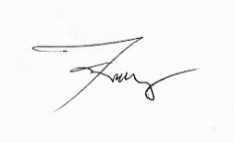 	                                                        	-------------------------------Professor  Josip BRNIĆ – LIST OF PUBLICATIONS1. M. Sc. thesis            Brnić, J.: Analysis of vibrations of plane constructions by computer (in Croatian), Faculty of Mechanical Engineering (Fakulteta za strojništvo), Ljubljana, 1983.2. D. Sc. thesisBrnić, J.: Analysis of stress state of cross-sections of statically loaded beam elements (in Croatian), Faculty of Engineering , Rijeka, 1988.3. Books Brnić, J.: Analysis of Engineering Structures and Material Behavior, John Wiley & Sons, Chichester, UK; Hoboken, NJ, USA, 2018.     Brnić, J.: Basics of optimization of mechanical constructions (in Croatian), Faculty of Engineering, Rijeka, 2013.  Brnić, J., Čanađija, M.: Analysis of Deformable Bodies by Finite Element Method (in Croatian), Fintrade & Tours,    d.o.o.,Rijeka, and Faculty of Engineering, Rijeka, 2009. Čanađija, M., Brnić, J.: Finite Strain Thermoplasticity: constitutive theory and numerical implementation, Monograph, Interuniversity Network, PAMM Centre, Budapest, 2006.    Brnić, J., Turkalj, G.: Strength of Materials  II,  Zigo, Rijeka, 2006.    Brnić, J., Turkalj,G.: Strength of Materials I (in Croatian), Faculty of Engineering, Rijeka, 2004.    Brnić, J.: Statics (in Croatian), faculty of Engineering, Rijeka, 2004.. Brnić, J.: Elastoplasticity and Elastoviscoplasticity, Monograph, Interuniversity Network, PAMM Centre, Budapest, 1998.     Brnić, J.: Elastomechanics and Plastomechanics (in Croatian), Školska knjiga, Zagreb, 1996.  Brnić, J.: Mechanics and Structural Elements (in Croatian), Školska knjiga, Zagreb, 1993.Brnić, J.: Strength of Materials (in Croatian), Školska knjiga, Zagreb, 1991.4. Book chaptersTurkalj, G., Brnić, J., Lanc, D.: Elasto-plastic large displacement analysis of thin-walled     beam-type structures, in   Bontempi, F. (ed): System-based Vision for Strategic and Creative Design, A.A. Balkema Publishers, Lisse, 2003.Turkalj, G., Brnić, J., Lanc, D.: Non-linear formulation for elastic stability analysis of thin-walled beam-type     structures, in Jarmani, K. & Farkas, J. (eds.) Metal Structures: Design, Fabrication, Economy, Millpress, Rotterdam, 2003.Čanađija, M., Brnić, J.: A contribution to optimisation in thermomechanics. Shape and layout problems. in Katalinic, B. (ed.): DAAAM International Scientific Book 2003, DAAAM International, Vienna, 2003.Turkalj, G., Brnic, J.: Nonlinear finite element stability analysis of elastic thin-walled framed structures, in Katalinic,     B. (ed.): DAAAM International Scientific Book 2002, DAAAM International, Vienna, 2002.  Brnic, J., Canadija, M., Turkalj, G.: Finite elastoplasticity in plane strain cold rolling problem, in Kuljanic, E. (ed.): Advanced Manufacturing Systems and Technology, CISM Courses and Lectures No. 437, Springer-Verlag, Wien – New York, 2002. Brnić, J., Čanađija, M.: Comparison of measured and computed contact pressure distribution in cold sheet rolling process, u AMST ’99, ed. Elso Kuljanić, Springer Verlag, Wien, 1999.Alfirević, I; Brnić, J.: Teorija viskoelastičnosti , poglavlje 7.11 - Temelji inženjerskih znanja / Alfirević, Ivo ; Šikić, Zvonimir ; Budin, Ivan (ur.). Zagreb : Školska knjiga, 1996, 610-619.Brnić, J., Vukelić, G., Kršćanski, S.: Comparison of Some Structural and Stainless Steels Based on the Mechanical Properties and Resistance to Creep, Mechanical and Materials Engineering of Modern Structure and Component / Dr Andreas Oechsner (ur.).,Berlin : http://www.springer.com/series/8611), 2015,  189-196.5. Journal papers A) Journal indexed in : Current Contents (CC), Science Citation Index (SCI), Science Citation Index Expanded (SCIEx)                                                                                                              - Current Contents –Brnić, J, Brčić, M., Kršćanski, S., Niu, J., Chen, S., Gao, Z.: Deformation Behavior of C15E+C Steel under Different Uniaxial Stress Tests, Metals,   (2020),  11, 1445, 19, doi:10.3390/met10111445Kršćanski, S., Brnić, J.: Prediction of Fatigue Crack Growth in Metallic Specimens under Constant Amplitude Loading Using Virtual Crack Closure and Forman Model, Metals, 10 (2020), 7, 977, 14, doi:10.3390/met10070977.Gao, Z.,Ba, X., Yang, H., Yin, C., Liu, S., Niu, J., Brnić, J.: Joining of Silicon Particle-Reinforced Aluminum Matrix Composites to Kovar Alloys Using Active   Melt-Spun Ribbons in Vacuum Conditions, Materials, 13 (2020), 13; 2965, 16, doi:10.3390/ma13132965.Gao, Z., Yang, H., Feng, J., Ji, F., Niu, J., Brnić, J.: Flux-Free Diffusion Joining of SiCp/6063 Al Matrix Composites Using Liquid Gallium with Nano-Copper Particles in Atmosphere Environment, Nanomaterials, 10 (2020), 3,  437-449.Brnić, J., Kršćanski, S., Brčić, M., Geng, L., Niu, J., Ding, B.: Reliable experimental data as a key factor for design of mechanical structures, Structural Engineering and Mechanics, 72 (2019), 2, 245-256.Brnić, J., Brčić. M., Kršćanski, S., Lanc, D., Chen, S.: Uniaxial fatigue, creep ans stress-strain responses of steel 30CrNiMo8, Steel and Composite Structures, 31 (2019), 4, 409-416.Čanađija, M., Munjas, N., Brnić, J.: Thermodynamically consistent homogenization in finite strain thermoplasticity, International Journal for Multiscale Computational Engineering, 17 (2019), 2, 99–120.Brnić, J., Brčić, M., Kršćanski, S., Lanc, D., Niu, J., Wang, P.: Steel 51CrV4 under high temperatures, short- time creep and high cycle fatigue, Journal of Constructional Steel Research, 147 (2018); 468-476.Turkalj, G., Lanc, D., Banić, D., Brnić, J., Vo, Thuc P.: A shear-deformable beam model for stability     analysis of orthotropic composite semi-rigid frames, Composite structures, 189 (2018) ; 648-660.Munjas, N., Čanađija, M., Brnić, J.: Thermo-Mechanical Multiscale Modeling in Plasticity of Metals Using Small Strain Theory, Journal of mechanics, 34 (2018), 5, 579-589.Brnić, J., Kršćanski, S., Lanc, D., Brčić, M., Turkalj, G., Čanađija, M., Niu, J.: Analysis of the Mechanical Behavior, Creep Resistance and Uniaxial Fatigue Strength of Martensitic Steel X46Cr13, Materials, 10 (2017), 4, 388-406.Brnic, J, Turkalj, G., Krscanski, S., Vukelic, G., Canadija, M.: Uniaxial Properties versus Temperature, Creep and Impact Energy of an Austentic Steel, High Temperature Materials and Processes, 36 (2017), 2, 135-143.Torić, N., Brnić, J., Boko, I., Brčić, M.,   Burgess, I. W., Uzelac- Glavinić, I.; Development of a high temperature material model for grade S275JR steel, Journal of Constructional Steel Research, 137 (2017), 161–168.Vukelić, G., Brnić, J.: Numerical Prediction of Fracture Behavior for Austenitic and Martensitic Stainless Steels, International Journal of Applied Mechanics, 9 (2017), 4, 1750052 (11 pages).Čanađija, M., Brčić, M., Brnić, J.: Elastic properties of nanocomposite materials: influence of carbon nanotube imperfections and interface bonding, Meccanica, 52 (2017), 7, 1655-1668.Torić, N., Brnić, J., Boko, I., Brčić, M., Burgess, Ian W.; Uzelac, I.: Experimental Analysis of the Behaviour of Aluminium Alloy EN6082 AW T6 at High Temperature, Metals, 7 (2017), 4, 1-15.Brnić, J; Čanađija, M.; Turkalj, G.; Kršćanski, S.; Lanc, D.; Brčić, M. Zeng, G.: Short-Time Creep, Fatigue and Mechanical Properties of 42CrMo4-Low Alloy Structural Steel, Steel and Composite Structures, 22 (2016), 4, 875-888.Lanc, D., Turkalj, G., Vo, T. P., Brnić, J.: Nonlinear buckling behaviours of thin-walled functionally graded open   section beams, Composite structures, 152 (2016), 829-839.Brnić, J., Turkalj, G.,  Čanađija, M.,  Lanc, D.,  Kršćanski, S.,  Brčić, M., Li, Q.,  Niu, J.:  Mechanical Properties, Short Time Creep and Fatigue of an Austenitic Steel,  Materials, 9 (2016) , 4, 298-1-298-19.Vukelić, G., Brnić, J.: Predicted Fracture Behavior of Shaft Steels with Improved Corrosion Resistance,  Metals, 6 (2016) , 2,  40-1-40-9.Gao, Z., Chen, Z.R., Wu, Y. H., Niu, J., Brnić, J.: Structure and properties of welded joint of high-strength wear-resistant steel NM360, Materials Science and Technology, 32 (2016), 4, 299 - 302. Vukelić, G., Brnić, J.: Analysis of Austenitic Stainless Steels (AISI 303 and AISI 316Ti) Regarding Crack Driving Forces and Creep Responses, Proceedings of the Institution of Mechanical Engineers, Part L: Journal of Materials: Design and Applications, 230 (2016), 3, 699-704.Brnić, J., Turkalj, G., Krscanski, S., Niu, J., Li, Q.: Changes in the Material Properties of Steel 1.4762 Depending on the Temperature,  High temperature materials and processes, 35 (2016), 8, 761-767. Brnic J.,  Turkalj G.,  Canadija M.,   Krscanski S.,  Brcic M.,  Lanc D.,  .: Deformation Behavior and Material Properties of Austenitic Heat - Resistant Steel X15CrNiSi25-20 Subjected to High Temperatures and Creep, Materials and Design, 69 (2015), 219-229 Brnic J.,  Turkalj G., Canadija M., Lanc D.,  Brcic M.: Study of the Effects of High Temperatures on the Engineering Properties of Steel 42CrMo4, High Temperature Materials and Processes, 34 (2015), 1, 27-34. Vukelic G., Brnic J.:Prediction of Fracture Behavior of 20MnCr5 and S275JR Steel Based on Numerical Crack Driving Force Assessment, Journal of Materials in Civil Engineering, 27 (2015), 3, 04014132-1 -  04014132-5.Turkalj, G., Lanc, D., Brnić, J., Pešić, I.: A beam formulation for large displacement analysis of composite frames with semi-rigid connections, Composite structures 134 (2015), 237-246. Brnic J.,  Turkalj G.,  Krscanski S.,  Lanc D.,  Canadija M.,   Brcic M.: Information relevant for the design of structure -  ferritic-heat resistant high chromium steel X10CrAlSi25, Materials and Design, 63 (2014), 508-518.Brnic J., Turkalj G., Canadija M.: Mechanical Testing of the Behavior of Steel 1.7147 at Different Temperatures, Steel and Composite Structures, 17 (2014), 5, 549-560. Brnic J.,  Turkalj G., Canadija M., Niu J.: Experimental determination and prediction of the mechanical properties of steel 1.7225, Materials Science and Engineering A, 600 (2014), 47–52.Brnic, J., Turkalj G., Lanc D., Canadija M., Brcic M., Vukelic G.: Comparison of material properties: Steel 20MnCr5 and similar steels, Journal of Constructional Steel Research 95 (2014), 81–89. Čanađija M., Guo X., Lanc D., Yang W., Brnić´ J.: Low cycle fatigue and mechanical properties of magnesium alloy Mg–6Zn–1Y–0.6Ce–0.6Zr at different temperatures, Materials and Design, 59 (2014), 287–295.Brčić, M., Čanađija, M., Brnić, J.: Estimation of material properties of nanocomposite structures, Meccanica, 48 (2013), 9, 2209-2220.Brnić, J., Turkalj, G., Niu, J., Čanadija, M.,   Lanc, D.: Analysis of experimental data on the behavior of steel S275JR – Reliability of modern design, Materials & Design, 47 (2013), 497-504.Brnić, J., Turkalj, G., Kršćanski S.: Experimental Research and Analysis of Non-alloy Structural Steel Response Exposed to High Temperature Conditions, High Temperature Materials and Processes, 32 (2013), 2, 163-169.Brnić, J; Vukelić, G., Turkalj, G.: Crack Driving Force Prediction Based on Finite Element Analysis Using Standard Models, Structural Engineering and Mechanics, 44(2012), 5, 601-609. Brnić, J., Turkalj, G., Čanađija, M., Lanc, D., Kršćanski, S.: Responses of Austenitic Stainless Steel American Iron and Steel Institute (AISI) 303 (1.4305) Subjected to Different Environmental Conditions, Journal of Testing and Evaluation, 40 (2012),  2, 319-328. Brnić, J., Turkalj, G., Vukelić, G., Brčić, M.: Analysis of the Dependence of Material Properties on Temperature – Steel 1.4122, High Temperature Materials and Processes, 31 (2012), 3, 259-266. Niu, J., Luo, X., Tian, H., Brnić, J.:Vacum brazing of aluminium metal matrix composite (55 vol.%SiCp/A356) using aluminium –based filter alloy, Materials Science and Engineering:B , 177 (2012) , 19, 1707-1711. Turkalj, G., Brnić, J., Lanc, D., Kravanja, S.: Updated Lagrangian formulation for nonlinear stability analysis of thin-walled frames with semi-rigid connections, International Journal of Structural Stability and Dynamics, 12 (2012),3, 1250013-01 – 1250013-23 (23 pages). Brnić, J., Turkalj, G., Čanađija, M., Lanc, D.: AISI 316Ti (1.4571) Steel – Mechanical, Creep and Fracture Properties versus Temperature, Journal of Constructional Steel Research, 67 (2011), 12, 1948-1952. Brnić, J., Turkalj, G., Čanađija, M., Lanc, D.: Loading and Responses of Austenitic Stainless Steels at Elevated Temperatures, High Temperature Materials and Processes, 30 (2011), 6, 579-586.Vukelić, G.; Brnić, J.: Pressure Vessel Steels Crack Driving Force Assessment Using Different Models, Journal of constructional steel research, 72 (2012), 29 – 34. Brnić, J., Turkalj, G., Čanađija, M., Lanc, D., Kršćanski, S.: Martensitic Stainless Steel AISI 420 - Mechanical Properties, Creep and Fracture Toughness, Mechanics of Time- Dependent Materials, 15 (2011), 4, 341-352. Turkalj, G., Brnić, J., Kravanja, S.: A beam model for large displacement analysis of flexibly connected thin-walled beam-type structures, Thin-Walled Structures, 49 (2011), 8, 1007-1016. Brnić, J., Čanađija, M., Turkalj, G., Lanc, D., Brčić, M., Vukelić, G.: Effect of Elevated Temperatures on Behavior of Structural Steel 50CrMo4, High Temperature Materials and Processes, 30 (2011), 1-2, 121-125. Brnić, J., Čanađija, M., Turkalj, G., Lanc, D.: Structural Steel ASTM A709-Behavior at Uniaxial Tests Conducted at Lowered and Elevated Temperatures, Short-Time Creep Response and Fracture Toughness Calculation, Journal of Engineering Mechanics, 136 (2010), 9, 1083-1089.  Čanađija, M., Brnić, J.: A dissipation model for cyclic non-associative thermoplasticity at finite strains, Mechanics Research Communications, 37(2010), 6, 510-514.Brnić, J., Čanađija, M., Turkalj, G., Lanc, D.: 50CrMo4 Steel-Determination of Mechanical Properties at Lowered and Elevated Temperatures, Creep Behavior and Fracture Toughness Calculation, Journal of Engineering Materials and Technology, 132 (2010), 2, 021004-1-021004-6.Brnic, J., Turkalj, G., Canadija, M.: Shear stress analysis in engineering beams using deplanation field of special 2-D finite elements, Meccanica, 45 (2010), 2, 227-235. Brnić, J., Čanađija, M., Turkalj, G., Lanc, D.: Behavior of  S 355JO Steel Subjected to Uniaxial Stress at Lowered and Elevated Temperatures and Creep, Bulletin of Materials Science, 33 (2010), 4, 475-481.Brnić, J., Lanc, D., Turkalj, G., Čanađija, M.: Comparison of Both Creep Resistance and Material Properties of HSLA Steel and Stainless Steel, Journal of Testing and Evaluation, 37 (2009), 4, 358-363. Brnić, J., Niu, J., Čanađija, M., Turkalj, G., Lanc, D.: Behavior of AISI 316L steel subjected to uniaxial state of stress at elevated temperatures, Journal of Materials Science and Technology, 25 (2009), 2, 175-180.Turkalj, G., Lanc, D., Brnić, J.: Large displacement analysis of elastic-plastic framed structures under creep regimes, International Journal of Structural Stability and Dynamics, 9 (2009), 1, 61-83.Turkalj, G., Brnić, J., Vizentin, G., Lanc, D.: Numerical simulation of instability behaviour of thin-walled frames with flexible connections, Materials Science and Engineering A, 499(2009), 74-77. Lanc, D., Turkalj, G., Brnić, J.: Large-displacement analysis of beam-type structures considering elastic-plastic material behavior, Materials Science and Engineering A, 499 (2009), 142-146. Čanađija, M., Brnić, J., Nonlinear kinematic hardening in coupled thermoplasticity, Materials Science and Engineering A, 499 (2009), 275-278. Brnić, J., Turkalj, G., Čanađija, M., Lanc, D.: Creep behavior of high-strength low-alloy steel at elevated temperatures, Materials Science and Engineering A, 499(2009), 23-27.Lanc, D., Turkalj, G., Brnić, J.:Finite-element model for creep buckling analysis of beam-type structures, Communications in Numerical Methods in Engineering, 24 (2008) , 11, 989-1008. Brnić, J., Čanađija, M., Turkalj, G., Lanc, D.: Finite element modeling and shear stress analysis of engineering structural elements, Proc. IMechE, Part G: J. Aerospace Engineering, 222(G6), (2008), 861-872.Turkalj, G., Brnić, J., Prpić – Oršić, J.: ESA formulation for large displacement analysis of framed structures with elastic – plasticity, Computers & Structures, 82 (2004), 23-26, 2001-2013.Turkalj, G., Brnić, J.: Nonlinear stability analysis of thin-walled frames using UL-ESA formulation, International Journal of Structural Stability and Dynamics, 4 (2004), 1, 45-67.Čanađija, M., Brnić, J.: Associative coupled thermoplasticity at finite strain with temperature-dependent material parameters, International Journal of Plasticity, 20 (2004), 10, 1851-1874. Brnić, J., Turkalj, G.: New finite elements in shear stress analysis of Saint – Venant’s torsional loaded beam structures, Journal of Materials Science and Technology, 19 (2003), 1, 151-153.Turkalj, G., Brnić, J., Prpić-Oršić, J.: Large rotation analysis of elastic thin-walled beam-type structures using ESA approach, Computers & Structures, 81 (2003), 18-19, 1851-1864.Turkalj, G., Brnić, J.: Analiza elastičnog izvijanja tankostijenih grednih konstrukcija s obzirom na velike rotacije, Strojarstvo,  42 (2000), 5- 6, 217-230. Brnić, J; Turkalj, G.; Čanađija, M.: Optimal design procedure based on viscoplastic material behaviour, Acta Metallurgica Sinica, 13 (2000) , 2, 587-592.Brnić, J.: Analiza stanja naprezanja poprečnih presjeka statički opterećenih grednih elemenata, Strojarstvo, 32(1990), 5, 325-330. Brnić, J.: Određivanje vlastitih vrijednosti slobodnih neprigušenih vibracija linijskih ravninskih konstrukcija, Strojarstvo, 27(1985), 3,139-143.Vukelić, G., Brnić, J.: Numerically Predicted J-integral as a Measure of Crack Driving force for Steels 1.7147 and 1.4762, Journal of Theoretical and Applied Mechanics, 55 (2017), 2, 659-666.Vukelić, G., Brnić, J.: Marine Shaft Steels (AISI 4140 and AISI 5120) Predicted Fracture Toughness by FE Simulation, Materials Science-Medziagotyra, 23 (2017), 1, 16 -20.Banić, D., Turkalj, G., Brnić, J.: Finite Element Stress Analysis of Elastic Beams under Non-Uniform Torsion, TRANSACTIONS OF FAMENA, 40 (2016) , 2, 71-82.Brnic J.,Turkalj G., Niu J., Canadija M., Lanc D.: Significance of Experimental data in the design of structure made from 1.4057 steel, Journal of Wuhan University of Technology- Mater  Sci Ed, 29 (2014),  1, 131-136.Čanađija, M., Brčić, M., Brnić, J.: A Finite element model for thermal dilatation of carbon nanotubes, Reviews on advanced materials science, 33 (2013), 1,1-6.Brnić, J., Turkalj, G.,  Lanc, D., Čanadija, M., Brčić, M.,  Vukelic, G., Munjas, N.: Testing and Analysis of X39CrMo17-1 Steel Properties, Construction and Building Materials, 44 (2013), 293-301. Vukelić, G., Brnić, J., Brčić, M.: Numerical Assessment of Crack Driving Force for Two Types of Steels, TRANSACTIONS of FAMENA, 35 (2011), 4, 15-20.   Brnic, J., Niu, J., Turkalj, G., Canadija, M., Lanc, D.: Behavior of HSLA A709 Steel at Different Environmental Conditions, Journal of Wuhan University of Technology-Mater. Sci. Ed., 25 (2010), 6, 897-902.Brnic, J., Niu, J.,Turkalj, G., Canadija, M., Lanc, D.: Experimental determination of  mechanical properties and short-time creep of AISI 304 steel at elevated temperatures, International Journal of Minerals, Metallurgy and Materials, 17 (2010), 1, 39-45.Brnić, J., Čanađija, M., Turkalj, G., Lanc, D.: Comparison of Mechanical Properties and Creep Responses of HSLA Steels, TRANSACTIONS of FAMENA, 33(2009),1, 23-30.Brnić, J., Čanađija, M., Turkalj, G., Lanc, D., Pepelnjak, T., Barišić, B., Vukelić, G., Brčić, M.:Tool Material Behavior at  Elevated Temperatures, Materials and Manufacturing Processes, 24 (2009), 1-5.Vukelić, G., Brnić, J., Čanađija, M., Turkalj, G., Brčić, M., Pešić, I.: Two- Dimensional Numerical Modeling of Pipelines with Axial Flaws, TRANSACTIONS of FAMENA, 32(2008), 1,1-7.Brnić, J., Čanađija, M., Turkalj, G., Lanc, D., Kršćanski, S.: Response of AISI 304 steel under uniaxial stress at elevated temperatures, TRANSACTIONS of FAMENA, 32(2008), 2, 3-10.Turkalj, G., Čehić, Z., Brnić, J.: A beam model for the buckling analysis of curved beam-type structures considering curvature effects, TRANSACTIONS of FAMENA, 30 (2007) , 1, 1-16.  B) Journal indexed in other bases: Scopus, …….Brnić, J., Brčić, M., Kršćanski, S., Čanađija, M., Niu, J.: Analysis of Materials of Similar Mechanical Behavior and Similar Industrial Assignment, Procedia Manufacturing, 37 (2019) ; 207-213.Brčić, M., Brnić, J., Čanađija, M.: Equivalent beam model of SWNT and DWNT with imperfections, Procedia Manufacturing, 37 (2019), 417-424.Brnić, J., Kršćanski, S., Brčić, M: Analysis of the mechanical response of materials used in design for highly stressed components, IOP Conf. Series: Materials Science and Engineering 625 (2019), 012003-1-012003-5, doi:10.1088/1757-899X/625/1/012003.Brčić, M., Čanađija, M., Brnić, J.: Equivqlent beam model of single waled carbon nanotube with Imperfections, IOP Conf. Series: Materials Science and Engineering 625 (2019) 012004-1-012004-5,  doi:10.1088/1757-899X/625/1/012004Brnić, J., Kršćanski, S., Brčić, M: Comparison of the mechanical behavior of materials subjected to specific    operating conditions, IOP Conf. Series: Materials Science and Engineering 378 (2018) 012007 doi:10.1088/1757-899X/378/1/012007.Brčić, M., Čanađija, M., Brnić, J.: Imperfections in carbon nanotubes structure and their impact on the basic mechanical properties, IOP Conf. Series: Materials Science and Engineering 378 (2018) 012006       doi:10.1088/1757-899X/378/1/012006.Čanađija, M., Munjas, N., Brnić, J.: A multiscale approach to thermoplastic deformation, PAMM; 16 (2016), 1, 435-436.Brčić, M., Čanađija, M., Brnić, J.: Influence of Waviness and Vacancy Defects on Carbon Nanotubes Properties, Procedia Engineering 100 (2015), 213-219. Brnić, J., Brčić, M.: Comparison of Mechanical Properties and Resistance to Creep of 20MnCr5 Steel and X10CrAlSi25 Steel, Procedia Engineering 100 (2015), 84-89.Lanc, D., Bukša, M., Brnić, J.: Finite element simulation of thin-walled beam type-structure buckling under creep regime, International virtual journal for science, technics and innovations for the industry MACHINES, TECHNOLOGIES, MATERIALS 2 (2014), 11-14.Brčić, M., Čanađija, M., Brnić, J.: Multiscale Modeling of Nanocomposite Structures with Defects, Key Engineering Materials, 577-578 (2013), 141-144.Brnić, J., Niu, J., Turkalj, G., Čanađija, M., Lanc, D., Brčić, M., Kršćanski, S., Vukelić, G.: Comparison of Material Properties and Creep Behavior of 20MnCr5 and S275JR Steels, Materials Science Forum, 762 (2013), 47-54.Čanađija, M., Brčić, M., Brnić, J.: Bending behaviour of single-layered graphene nanosheets with vacancy defects, Engineering Review, 33 (2013), 1, 9-14.Vukelić, G., Brnić, J.: J-Integral As Possible Criterion In Material Fracture Toughness Assessment, Engineering review, 31 (2011) , 2, 91-96.Brčić, M., Čanadija, M., Brnić, J.,  Lanc, D., Kršćanski, S., Vukelić, G.: FE modelling of multi-walled carbon nanotubes, Estonian Journal of Engineering, 15 (2009), 2, 77–86.Čanađija, M., Brnić, J.: Solution strategies for nonlinear coupled thermomechanical problems, Scientific Bulletin of the 'Politehnica' University of Timisoara, Transactions on Mathematics & Physics, 51(65) (2007) , 2, 33-40.Brnić, J., Vukelić, G., Brčić, M.: discrete optimization of a platform for a given loads, Bulletins for Applied & Computer Mathematics, Budapest, 2007, 075-080.Brnić, J., Čanađija, M., Lanc, D., Vukelić, G.:Thin-walled panel finite elements in shearing stress analysis of thin walled beam-type structures, Scientific Bulletin of the 'Politehnica' University of Timisoara, Transactions on Mathematics & Physics. 52 (66) (2007) , 1,1-7.Brnić, J., Čanađija, M., Turkalj. G., Lanc, D.: Response of stainless steel at elevated temperature – short time creep tests and numerical model, Bulletins for Applied & Computer Mathematics, Budapest, 2007, 081-086.Brčić, M., Čanađija, M., Brnić, J.: Structural model of single walled carbon nanotube, Bulletins for Applied & Computer Mathematics, Budapest, 2007, 067-074.Brnić, J., Čanađija, M., Turkalj, G., Lanc, D.: Finite Element Panel Method in Beams Shearing Stress Analysis, Masinostroene, Sofia, Bulgaria, LIV(2005),  76-79.Čanađija, M., Brnić, J.: Finite Element Analysis and Optimization of Sandwich Structures in Naval Industry, Masinostroene, Sofija, Bulgaria, LIV(2005),  42-45Čanađija, M., Brnić, J., Brčić, M: Application of a Contact Model in Thermoplastic Problems, Bulletins for Applied & Computer Mathematics, Budapest, 2006,  076-082.Brnić, J., Čanađija, M., Turkalj, G., Vukelić, G.: Comparison of Numerical and Analytical Solutions in Bulkheads Plastification, Bulletins for Applied & Computer Mathematics, Budapest, 2006, 068-075Brnić, J., Čanađija, M., Turkalj, G., Lanc, D.: Application of special 2-D triangular finite elements in analysis and design of thin-walled beam type structures, Mašinostroene, Sofia, 2005, 37-40.Čanađija, M., Brnić, J.: A note on exact and approximative tangent matrices in finite strain thermoplasticity, Bulletins for Applied & Computer Mathematics, Budapest, 2005,  7-14.Turkalj, G., Lanc, D., Brnić, J.: Buckling analysis of beam structures using Eulerian approach, Bulletins for Applied & Computer Mathematics, Budapest, 2005,  15-20.Brnić, J., Turkalj, G., Čanađija, M., Lanc, D.: Structure life time prediction based on fracture mechanics concepts, Bulletins for Applied & Computer Mathematics, Budapest, 2005, 1-6.Lanc, D.,Turkalj, G., Brnić, J.: Linear stability analysis of shear-flexible thin-walled beams, Proceedings of the Estonian Academy of Sciences, Engineering, 10, 4, 2004, 281-289.Čanađija, M., Brnić, J.: Coupled thermoplasticity with temperature dependent properties, Journal of the Mechanical Behavior of Materials, 2004,  419-426.Turkalj, G., Brnić, J., Čehic, Z.: Finite Element Analysis of Curved Beam Stability Problems, Bulletins for Applied & Computer Mathematics, Budapest, 2004,  25-30.Turkalj, G., Brnić, J., Vizentin, G.: Finite Element Model for Initial Stability Analysis of Semi-Rigid Frames, Bulletins for Applied & Computer Mathematics, Budapest, 2004,  33-38.Turkalj, G., Lanc, D., Brnić, J.: An Algorithm in Computer Stability Anaylsis of Elastic Thin-Walled Beam Structures, Bulletins for Applied & Computer Mathematics, Budapest, 2004,  41-46.Čanađija, M., Brnić, J.: Modelling of Cyclic Processes in Thermoplasticity, Bulletins for Applied & Computer Mathematics, Budapest, 2004, 03-10.Brnić, J., Turkalj, G., Čanađija, M.: Application of finite element structural optimization in naval architecture, Bulletin of Politehnica University of Timisoara -Transactions on Mathematics & Physics,Timisoara-Romania, 2003, 353-365.Brnić, J., Turkalj, G., Čanađija, M.: Structural optimization based on viscoplastic constraints, Bulletins for Applied & Computer Mathematics, Budapest, 2003,  451-460.Čanađija, M., Brnić, J.: Numerical simulation of necking process, Bulletins for Applied & Computer Mathematics, Budapest, 2003,  017-024.Brnić, J., Turkalj, G., Roščić, S.: A general framework of a unique optimum, Bulletins for Applied & Computer Mathematics, Budapest, 2003,  9-15Lanc, D., Brnić, J., Turkalj, G.: Finite element modeling creep material behaviour, Bulletins for Applied & Computer Mathematics, Budapest, 2002,  481-488.Brnić, J., Turkalj, G., Roščić, S.: Numerical modeling of free vibration response of open thin walled structures, Bulletins for Applied & Computer Mathematics, Budapest, 2002,  489-496..Turkalj, G., Brnić, J.; Thin-walled beam element for analysis of large displacement problems, Bulletins for Applied & Computer Mathematics, Budapest, 1999,  15-24.Brnić, J., Čanađija, M.: Additive and multiplicative strain decomposition in large strain elastoplastic response, Bulletins for Applied & Computer Mathematics, Budapest, 1999,  7-14.Turkalj, G., Brnić, J.: Computational non-linear analysis of structural stability, Bulletins for Applied & Computer Mathematics, Budapest, 1999,  15-24.Brnić, J. Čanađija, M.: Computer based solution in engineering contact problems, Bulletins for Applied & Computer Mathematics, Budapest, 1999,  7-14.Turkalj, G., Brnić, J.: Finite element analysis of purely torsional buckling of thin-walled structures caused by uniform axial compression, Bulletins for Applied & Computer Mathematics, Budapest, 1998,  079-086Brnić, J., Turkalj, G.: Finite element formulation of flattening process as plane-strain problem, Bulletins for Applied & Computer Mathematics, Budapest, 1998, 249-260Turkalj, G., Brnić, J.: Numerical comparable stability analysis of thin-walled beam structures for different cross-sectional shapes, Bulletins for Applied & Computer Mathematics, Budapest, 1998,  91-98.Brnić, J., Čanađija, M.: Finite element nonlinear analysis of a special rolling problem, Bulletins for Applied & Computer Mathematics, Budapest, 1998,  83-90.Brnić, J. Turkalj, G.: Wrinkling and Euler Buckling, Bulletins for Applied & Computer Mathematics, Budapest, 1997,  11-20.Brnić, J., Turkalj, G., Čanađija, M.: Numerical determination of geometrical properties based on creep behaviour prediction, Bulletins for Applied & Computer Mathematics, Budapest, 1997,  21-28.Brnić, J., Čanađija, M.: Mechanical sublayer method in creep and relaxation phenomena numerical modelling, Bulletins for Applied Mathematics, Budapest, 1996, 295-306.Brnić, J., Turkalj, G.: Structural optimization via plastic design criteria, Bulletins for Applied Mathematics, Budapest, 1996,  19-28.Brnić, J.: Constitutive equations of viscoelastic models, Elektrotechnik und Informationstechnik, (4/1996 - Automation und Messtechnik), Spinger-Verlag, Wien/New York, 1996,  263-265.Brnić, J., Turkalj, G.: Numerical and experimental stability analysis of frames with freely rotate members about the pin axis, Bulletins for Applied Mathematics, Budapest, 1996,  115-124.Brnić, J.: Modelling of time-rate effects in elasto-viscoplastic problems, Bulletins for Applied Mathematics, Budapest, 1996,  191-200.Turkalj, G., Brnić, J.: Numerical analysis of the initial stability of plane frames, Bulletins for Applied Mathematics, Budapest, 1995,  53-62.Brnić, J.: Numerical determination of shear center location, Bulletins for Applied Mathematics, Budapest, 1995,  9-16.Brnić, J.: Numerical determination of section properties of beam-type structures based on the cross-sectional warping, Engineering Mechanics (Journal for theoretical and applied mechanics), No. 6, Vol. 2, Brno, 1995,  357-366.Brnić, J., Turkalj, G.: Plastic zones and limit load, Bulletins for Applied Mathematics, Budapest, 1995, 331-340.Brnić, J.: Stress and strain analysis of viscoelastic bodies using viscoelastic models,  Bulletins for Applied Mathematics, Budapest, 1995,  119-128.Brnić, J.: Numerical stress analysis of beam loaded by bending with shear, Bulletins for Applied Mathematics, Budapest, 1994,  29-38.Brnić, J.: Numerical structural analysis of Saint-Venant's torsion problem, Bulletins for Applied Mathematics, Budapest, 1994, 245-258.Brnić, J., Traven, F. : A contribution to the solution of stability of reinforced plates, Bulletin for Applied Mathematics, Budapest, 1987, 157-165.Brnić, J., Traven, F.: Evaluation of the proper values of undamped vibrations of plane constructions, Bulletins for Applied Mathematics, Budapest, 1987, 131-140.58. Brnić, J.: Važnost strukturalne analize s gledišta minimizacije mase pri projektiranju  pojedinih dijelova    podvodnih objekata, Brodogradnja, 34 (1986), 6, Zagreb6. Papers in conference proceedings	A) international meetings in abroadBrnic, J., Vukelic, G.: Experimental determination of material mechanical properties and modeling of material behavior in special environmental conditions, Eccomas Proceedings of 6th Europian Conference on Computational Mechanics (ECCM VI)-  (Solids, Structuresand Coupled Problems) and 7th Europian Conference on Computational Fluid Dynamics (ECFD VII), Editors: Roger Owen, Rene de Borst, Jason Reese, Chris Pearce, Glasgow,Scotland, UK, 11-15 June 2018, 4361-4366.Vukelic, G., Brnic, J.: Using experimental and numerical characterization in comparing marine exhaust system stainless steels, Eccomas Proceedings of 6th Europian Conference on Computational Mechanics (ECCM VI)-  (Solids, Structuresand Coupled Problems) and 7th Europian Conference on Computational Fluid Dynamics (ECFD VII), Editors: Roger Owen, Rene de Borst, Jason Reese, Chris Pearce, Glasgow, Scotland, UK, 11-15 June 2018, 4423-4431.  Torić, N., Burgess, I. W., Brnić, J., Boko, I.,  Turkalj, G.,  Čanađija, M., Harapin, A.,  Divić, V.,  Uzelac, I.: A unified rheological model for analysis of steel behaviour at high temperature,  Structures in Fire, Proceedings of the Ninth International Conference / Moreyra Garlock, Maria E. ; Kodur, V.K.R. (ur.), Lancaster, Pennsylvania : DEStech Publications, Inc., 2016., 1008-1015.Brčić, M., Čanađija, M., Brnić, J.: Influence of Imperfections on Mechanical Properties of Carbon Nanotube Reinforced Polymer Matrix Nanocomposites, Proceedings of the 8th International Congress of Croatian Society of Mechanics / Kožar, Ivica ; Bićanić, Nenad ; Jelenić, Gordan ; Čanađija, Marko (Ed.), Opatija, Croatia, 2015.Munjas, N., Čanađija, M., Brnić, J.: Thermo-mechanical multiscale modeling in plasticity of metals,  Proceedings of the 8th International Congress of Croatian Society of Mechanics / Kožar, Ivica ; Bićanić, Nenad ; Jelenić, Gordan ; Čanađija, Marko (ur.), Opatija, Croatia, 2015.Vukelić, G.,  Brnić, J.: Mechanical Properties Determination and Crack Behavior Prediction for Steels 1.4057 and 1.7225, Proceedings of the 8th International Congress of Croatian Society of Mechanics / Kožar, Ivica ; Bićanić, Nenad ; Jelenić, Gordan ; Čanađija, Marko (Ed.)., Opatija : Croatian Society of Mechanics, 2015, 106-107.CHENG, D.,  NIU, J.,  GAO, Z., Brnić, J.: Elements Diffusion in Brazing Seam of High Volume Fraction SiCp/6063Al Matrix Composites, Proceedings of International Conference on Frontiers in Materials Processing, Application, Research and Technology (FiMPART 15).Brnić, J., Turkalj, G., Vukelić, G.: Importance of Experimental Research in the Design of Structures, Proceedings of the 23rd International Symposium, Katalinić, Branko (Ed.), Vienna: DAAAM International, 2012, 147-150. Turkalj, G., Brnić, J., Merdanović, E., Munjas, N.: Numerical model for nonlinear stability analysis of spatial frames with semi-rigid connections , Proceedings of the 23rd International Congress of Theoretical and Applied Mechanics / Bai, Yilong ; Wang, Jianxiang ; Fang, Daining (Ed.), Beijing : The International Union of Theoretical and Applied Mechanics & The Chinese Society of Theoretical and Applied Mechanics, 2012, SM14-014.Vukelić, G., Brnić, J.: Comparison of Materials Fracture Resistance Based on J-criterion, Annals of DAAAM for 2011 & Proceedings of the 22nd International DAAAM Symposium / Katalinić, Branko (Ed.).,Beč : DAAAM International Vienna, 2011, 1411-1412.Turkalj, G., Brnić, J., Lanc, D.: Numerical model for large displacement analysis of elastic-plastic frames with semi-rigid connections , Proceedings of ICPNS'2010 / Niu, Jitai (Ed.), Guilin: Chinese Mechanical Engineering Society, 2010, CDROM.Lanc, D., Pešić, I., Turkalj, G., Brnić, J.: FE model for composite beam-type structure buckling analysis , Proceedings of ICPNS'2010 / Niu, Jitai (Ed.). Guilin: Chinese Mechanical Engineering Society, 2010, CDROM.Brnić, J.: Properties Comparison of Two Constructural Steels: ASTM A505 and ASTM A709 , Annals of DAAAM for 2010& PROCEEDINGS / Branko Katalinić (Ed.), Vienna: DAAAM International Vienna, 2010, 85-86.Vukelić, G.; Brnić, J.; Kršćanski, S.: Finite Element Analysis of Crack Size Effect on Fracture Criterion as a Measure of Fracture Toughness of Pressure Vessel Materials, Proceedings of The Sixth International Conference on Physical and Numerical Simulation of Materials Processing, ICPNS 2010, Guilin, China, CDROM.Brnić, J., Čanađija, M., Turkalj, G., Lanc, D.: Uniaxial tests of 50CrMo4 steel at lowered and elevated temperatures and impact notch energy determination , ESMC 2009, 7th EUROMECH Solid Mechanics Conference. Lisboa, Portugal, 2009, CDROM.Brnić, J., Turkalj, G., Čanađija, M., Lanc, D.: Behavior of high strength low-alloy(HSLA)steel at elevated temperatures, Proceedings of The Fifth International Conference on Physical and Numerical Simulation of Material Processing, Zhengzhou : The Chinese Mechanical Engineering Society, 23.-27. October 2007. Turkalj, G., Vizentin, G., Brnić, J: Hybrid beam element for stability analysis of semi-rigid frames, Proceedings of the 5th International Congress of Croatian Society of Mechanics, 21.-23. September 2006, Trogir, CDROM.Lanc, D., Turkalj, G., Brnić, J.: Beam model for creep buckling analysis, Proceedings of the 5th International Congress of Croatian Society of Mechanics, 21.-23. September 2006, Trogir, CDROM.Lanc, D., Turkalj, G., Brnić, J.: Beam element for creep analysis for a large displacement regime, Proceedings of the Eighth International Conference on Computational Structures Technology, Las Plamas de Gran Canaria, Španjolska, 12-15. September 2006, CDROM.Čanađija, M., Brnić, J.: Solution Strategies for Nonlinear Coupled Thermomechanical Problems, the 11th International Symposium of Mathematics and its Applications, 2.-5. November 2006, Timisoara, Rumunjska.Čanađija, M., Brnić, J.: A Model for Cyclic Finite Strain Thermoplasticity, Proceedings of the 5th International Congress of Croatian Society of Mechanics, 21.-23. September 2006, Trogir, CDROM.Čanađija, M., Brnić, J.: Analysis of Thermal Stresses in Beams: Comparison of Finite Element and Analytical Solutions, Kittner, R. (Ed.), Proceedings of the 5th International Conference of DAAAM Baltic Industrial Engineering – Adding Innovation Capacity of Labour Force and Entrepreneur, DAAAM Baltic, Tallinn, Estonija, 20.-22. April 2006, 19-24. Lanc, D., Tukralj, G., Brnić, J.: Geometrically nonlinear analysis of elastic thin-walled beam structures using Eulerian approach, Proceedings of the Third International Conference on Advanced Computational Methods in Engineering ACOMEN 2005, Ghent, Belgium, May 30- June 2, 2005, CD-ROM.Čanađija, M., Brnić, J.: Numerical modlling of thermoplastic behaviour of metals under cyclic loading, 3rd International Conference on Computer Aided Design and Manufacturing, CADAM 2005, Šibenik, September 27-October 1, 2005,  11-13.Čanađija, M., Brnić, J.: Coupling in finite strain thermoplasticity, 2nd International Conference on Computer Aided Design and Manufacturing, CADAM 2004, Šibenik, September 28-October 1, 2004,  13-14.Čanađija, M., Brnić, J.: Influence of temperature dependency of material properties in coupled thermoplasticity, Proceedings of the 4th European Congress on Computational Methods in Applied Sciences and Engineering, Volume 1, Jyväskylä/Finland, July 24-28, 2004., CDROM.Turkalj, G., Lanc, D., Brnić, J.: Stability analysis of thin-walled frames using a shear-flexible beam element, Proceedings of the seventh international conference on computational structures technology, Lisbon/Portugal, September 7-9, 2004,  569-570.Turkalj, G., Brnić, J., Lanc, D.: Flexural – torsional stability analysis of thin – walled beams, Proceedings of the 4th International Conference on Physical and Numerical Simulation of Material Processing (ICPNS 2004 ) Shanghai / China , May 17-21, 2004., CDROM.Čanađija, M., Brnić, J.: Application of finite element method in thermomechanics, International DAAAM Proceedings of the 4th International Conference Industrial Engineering – New Challenges to SME, Tallinn, Estonia, April 29-30, 2004,  16-19.Brnić, J., Turkalj, G., Čanađija, M., Roščić, S.: Pressure vessel optimal design based on viscoplastic material response, Workshop, Optimal Design of Materials and Structures, November 26-28, 2003, Palaiseau, France, Proceedings, CD-ROM.Brnić, J., Turkalj, G., Čanađija, M.: Optimal design of dump truck body based on finite element model, Proceedings of the international conference Motauto ’03, Vol. 2, Automobiles, tractors and industrial trucks, Sofia, Bulgaria, October 01-02, 2003, 6-8.Brnić, J., Turkalj, G., Čanađija, M., Lanc, D.: Shape and layout optimization of plate girders, Proceedings of the 14th International DAAAM Symposium - Intelligent Manufacturing & Automotion: Focus on Reconstruction and Development, Sarajevo, BiH, October 22-25, 2003, 067-068.Turkalj, G., Brnić, J., Lanc, D.: Large displacement formulation for elastic-plastic space frames, Proceedings of the 4th International Congress of the Croatian Society of Mechanics, Bizovac, Croatia, September 18-20, 2003, 539-546.Čanađija, M., Brnić, J.: Finite plastic strains within nonisothermal context, Proceedings of the 4th International Congress of the Croatian Society of Mechanics, Bizovac, Croatia, September 18-20, 2003,  97-104.Brnić, J., Čanađija, M., Turkalj, G., Lanc, D.: Finite strain elastoplasticity in isothermal metal forming process, Proceedings of the 4th International Conference on Industrial Tools, ICIT 2003, Maribor, Slovenia, April 08-12, 2003,  395-398.Roščić, S., Brnić, J., Čehić, Z.: Free vibration model of thin walled beam applied to vehicle structures, Proceedings Motauto ’02, Vol. 2, Automobiles, tractors and industrial trucks, Russe, Bulgaria, October 29-31, 2002,  41-44.Brnić, J., Turk, A., Čanađija, M.: Stress distribution in high beam vehicle structure elements like bulkheads based on three different methods of stress analysis, Proceedings Motauto ’02, Vol. 2, Automobiles, tractors and industrial trucks, Russe, Bulgaria, October 29-31, 2002,  27-30.Čanađija, M., Brnić, J., Turkalj, G.: Shape optimization in structural thermomechanics with application to pipeline layout problems, Annals of DAAAM for 2002 & Proceedings of the 13th International DAAAM Symposium, Vienna, Austria, October 23-26, 2002,  077-078.Brnić, J., Turkalj, G., Roščić, S.: Optimization of thin walled beam cross-section dimensions using stability criteria, Workshop, Optimal Design of Materials and Structures, November 25-27, 2002, Palaiseau, France, (Proceedings, CD-ROM).Turkalj, G., Brnic, J., Prpic-Oršic, J.: Updated Lagrangian formulation using ESA approach in large rotation problems of thin-walled beam-type structures, Proceedings of the Eighth International Conference on Civil & Structural Engineering Computing, Eisenstadt-Vienna, Austria, September 19-21, 2001, (CD-ROM). Turkalj, G., Brnic, J., Prpic-Oršic, J.: External stiffness approach for thin-walled frames with elastic-plasticity, Proceedings of the Sixth International Conference on Computational Structures Technology, Prague, Czech Republic, September 4-6, 2002, (CD-ROM). Tukralj, G., Brnic, J.: Incremental stability analysis of elastic thin-walled beam structures using updated Lagrangian formulation, Proceedings of the Second International Conference on Advanced Computational Methods in Engineering ACOMEN 2002, Liege, Belgium, May 28-31, 2002, (CD-ROM). Turkalj, G., Brnic, J.: Finite element model for pre- & post-spatial buckling analysis of elastic beams and frames accounting for restrained warping and large rotations, 15th Nordic Seminar on Computational Mechanics NSCM 15, Aalborg, Denmark, October 18-19, 2002, 233-236. Turkalj, G., Brnić, J., Čanađija, M.: Incremental formulation in finite element stability analysis of thin-walled framed structures, Annals of DAAAM for 2001 & Proceedings of the 12th International DAAAM Symposium Intelligent Manufacturing & Automation: Focus on Precision Engineering, Jena, Germany, October 24-27, 2001,  489-490.Turkalj, G., Brnić, J., Prpić-Oršić, J.: Updated Lagrangian formulation using ESA approach in large rotation problems of thin-walled beam-type structures, Proceedings of The Eighth International Conference on Civil & Structural Engineering Computing, Eisenstadt-Vienna, Austria, September 19-21, 2001, 189-190.Turkalj, G., Brnić, J., Prpić-Oršić, J.: Lateral buckling analysis using finite element method, 8th International Scientific Conference CO-MAT-TECH 2000, Trnava, Slovakia, 19-20 October 2000, 185-190.Čanađija, M., Brnić, J., Turkalj, G.: Finite element analysis of rolling process, Annals of DAAAM for 2000 & Proceedings of the 11th International DAAAM Symposium Intelligent Manufacturing & Automation: Man – Machine - Nature [Org.: DAAAM International Vienna; University of Rijeka; Vienna University of Technology; ÖIAV 1848 Austrian Society of Engineers and Architects], Opatija, October 19-21, 2000,  059-060.Brnić, J., Lanc, D., Turkalj, G., Čanađija, M.: Viscoplastic analysis of energetic equipment members using finite element method, Procedings of 5. International symposium, Diagnostic of electric machines, transformers and devices & quality of electric energy (in Croatian), EEDEEQ’2000, Rovinj, 2.-3. October 2000, 3-6.Turkalj, G., Brnić, J., Čanađija, M.: Non-linear thin-walled beam model for torsional-flexural analysis, Proceedings of the 3rd International Congress of Croatian Society of Mechanics [Org.: Croatian Society of Mechanics; Central European Association for Computational Mechanics CEACM], Cavtat – Dubrovnik, September 28-30, 2000, 317-324.Čanađija, M., Brnić, J., Lanc, D.: Mixed finite element formulations in metal forming modelling, Proceedings of the 6th International Design Conference DESIGN 2000, Dubrovnik, May 23-26, 2000, 521-526.Brnić, J., Turkalj, G., Prpić-Oršić, J.: Numerical modelling of buckling of thin-walled beam members considering large rotations, Proceedings of the 6th International Design Conference DESIGN 2000, Dubrovnik, May 23-26, 2000,  275-280.Turkalj, G., Brnić, J., Čanađija, M.: Finite element spatial stability analysis of thin-walled structures, Proceedings of the 10th International DAAAM Symposium "Intelligent Manufacturing & Automation: Past - Present - Future", October 21-23, Vienna, 555-556.Brnić, J., Čanađija, M., Turkalj, G.: Friction layer technique in rolling manufacturing problem, Proceedings of the 10th International DAAAM Symposium "Intelligent Manufacturing & Automation: Past - Present - Future", October 21-23, Vienna, 1999, 61-62.Čanađija, M., Brnić, J., Turkalj, G.: Friction simulation in design of cold rolled products used in vehicle industry, Proceedings of the 6th International Scientific-Technical Conference on Internal Combustion Engines and Motor Vehicles, Plovdiv, October 13-15, 1999, pp.Turkalj, G., Brnić, J., Čanađija, M.: Non-linear stability analysis of vehicle thin-walled beam members, Proceedings of the 6th International Scientific-Technical Conference on Internal Combustion Engines and Motor Vehicles, Plovdiv, October 13-15, 1999, pp.Turkalj, G., Brnić, J.: Geometric non-linear analysis of thin-walled beams, Proceedings of the 4th International Scientific Colloquium, CAx Techniques '99, Bielefeld, Germany, Sep. 13-15, 1999, 65-272.Brnić, J., Čanađija, M., Lanc, D.: Computational inelasticity modelling in metal forming processes, Proceedings of the 4th International Scientific Colloquium, CAx Techniques '99, Bielefeld, Germany, Sep. 13-15, 1999,183-190.Turkalj, G., Brnić, J.: Basic classification of metal forming processes and their numerical simulation, Proceedings of the 2nd International Conference on Industrial Tools, Vol. 2., Maribor, Slovenia, April 18-22, 1999,  498-501.Brnić, J., Čanađija, M.: Finite element analysis of thin workpieces elastoplastic response in cold flattening process, Proceedings of the 2nd International Conference on Industrial Tools, Vol. 2., Maribor, Slovenia, April 18-22, 1999,  414-417.Brnić, J.: Finite element shear stress analysis of welded joints, Proceedings of the International Conference - Welding in Maritime Engineering, Malinska (Is. Krk), October 22.-24., 1998, pp. 231-237., Publisher: Croatian society for welding, ISBN 953-96454-9-1, Editor: Slobodan Kralj, Zoran Kožuh.Brnić, J., Turkalj, G.: Finite elements based computed results in the plane strain rolling problem, Proceedings of the 6th International Scientific Conference – CO-MA-TECH ’98, Trnava, Slovak Republic, October 22-23, 1998, 335-339.Brnić, J., Turkalj, G.: Numerical analysis of elastic and viscoplastic failure modes of energetic service applications, Proceedings of the International Congress ˝Energy and the Environment˝, Vol. I, Opatija, October 28-30, 1998, 393-398.Brnić, J., Turkalj, G.: Load capacity determination of thin-walled beam type structures based on numerical prediction of structure stability, Proceedings of the VIIth International Conference on Numerical Methods in Continuum Mecahnics (NMCM’98), High Tatras, Slovak Republic, October 6-9, 1998, 159-164.Turkalj, G., Brnić, J.: Numerical stability analysis of thin-walled equipment members, Proceedings of the 3rd International Conference: Maintenance of Electrical Machines, Transformers and Equipment – Electric Energy Quality (EEDEEQ’98), Rovinj, October 5-7, 1998, 5-8.Brnić, J., Turkalj, G.: Numerical modeling of forming process of thin-plate workpieces used in equipment manufacturing, Proceedings of the 3rd International Conference: "Maintenance of Electrical Machines, Transformers and Equipment – Electric Energy Quality", EEDEEQ’98, Rovinj, October 5-7, 1998, 1-4.Turkalj, G., Brnić, J.: Torsional buckling analysis of special thin-walled opened cross-section columns used in vehicle design, Proceedings of the 5th International Scientific – Technical Conference on Internal Combustion Engines and Motor Vehicles, MOTAUTO '98, Vol. IV, Sofia, Bulgaria, October 14-16, 1998, 187-192.Brnić, J., Turkalj, G.: Numerical simulation of a forming process in vehicle metal-forming industry, Proceedings of the 5th International Scientific – Technical Conference on Internal Combustion Engines and Motor Vehicles, MOTAUTO '98, Vol. I, Sofia, Bulgaria, October 14-16, 1998, 65-68.Brnić, J.: Simulation of cold rolling process of thin plate workpieces, Proceedings of 4th International Conference: "Forming Technology, Tools and Machines", FORM '98, Vol. I, Brno, Czech Republic, September 15-16, 1998, pp. 37-42., ISBN 80-214-1182-1, Ed. Milan Forejt.Brnić, J.: Finite element modeling in metal forming process, Proceedings of An International Conference on Advanced Computational Methods in Engineering (ACOMEN’98), Ghent, Belgium, September 2-4, 1998, 149-153.Brnić, J.: Pressure vessel design safety based on viscoplastic material behavior, Proceedings of the 3rd International Conference on New Trends in Automation of Energetic Processes, Zlin, Czech Republic, May 19-20, 1998, pp. 56-59., ISBN 80-214-1094-9, Ed. Jaroslav Balate, T. Sysala.Turkalj, G., Brnić, J.: Numerical analysis of buckling by torsion and buckling by torsion and flexure, Proceedings of the 9th DAAAM Symposium, Vienna – Cluj-Napoca, Romania, October 22-24, 1998,  469-470.Brnić, J., Čanađija, M.: Nonlinear modeling of a special forming process, Proceedings of the 9th DAAAM Symposium, Vienna – Cluj-Napoca, Romania, October 22-24, 1998,  75-76.Brnić, J., Čanađija, M.: Computer contact pressure distribution in cold sheet rolling process, Proceedings of the 5th International Design Conference, DESIGN ´98, Dubrovnik, 1998., 127-132.Brnić, J., Turkalj, G.: Basic concept of numerical optimization model in design and manufacturing, Proceedings of the 5th International Design Conference, DESIGN ´98, Dubrovnik, 1998, 609-614.Brnić, J., Čanađija, M., Turkalj, G.: Numerical procedure basic concept of cold rolling process, Proceedings of the 8th International DAAAM Symposium: “Intelligent Manufacturing & Automation”, Dubrovnik, October 23-25, 1997, 039-040.Brnić, J., Turkalj, G., Čanađija, M.: Numerical and experimental local and global buckling analysis of opened thin-walled beam type structures, Proceedings of the 8th International DAAAM Symposium: “Intelligent Manufacturing & Automation”, Dubrovnik, October 23-25, 1997, 041-042.Brnić, J.: Numerical optimization of structures in plane strain conditions based on the prediction of viscoplastic material behaviour, Proceedings of the 7th International Symposium of Mathematics and its Applications, Timisoara – Romania, November 6-9, 1997.,  67-72.Brnić, J., Čanađija, M., Turkalj, G.: Determination of pressure vessel wall thickness based on the numerical simulation of viscoplatic material behaviour, Proceedings of the 1st International Conference UPS ’97, [Strojarski fak. Mostar & DAAAM International Vienna-Org.], Mostar, Bosna i Hercegovina, September 26-27, 1997.,  29-33.Brnić, J.: Structure members cross-sectional optimization, Proceedings of the 4th International Conference on Production Engineering, CIM’97 (Computer Integrated Manufacturing and High Speed Machining), [Hrvatska zajednica proizvodnog strojarstva i PTW Institut Technische Hochshule Darmstadt - Org.], Opatija, June 12-13, 1997, D1-D7.Brnić, J., Turkalj, G.: Finite element stability analysis of thin-walled space frames in vehicle design, Proceedings of the Fourth International Scientific - Technical Conference on Internal Combustion Engines and Motor Vehicles, MOTAUTO '97, Russe, Bulgaria,October 15-17, 1997.,  31-36.Brnić, J., Turkalj, G.: Shear stress intensity analysis of different vehicle memebers using new finite elements, Proceedings of the Fourth International Scientific - Technical Conference on Internal Combustion Engines and Motor Vehicles, MOTAUTO '97, Russe, Bulgaria, October 15-17, 1997., 26-30.Brnić, J., Turkalj, G., Čanađija, M.: Numerical prediction of material behaviour in energetic systems at high temperature conditions, Proceedings of the 2nd International Symposium EEDEEQ (2. Međunarodni simpozij: dijagnostika električnih strojeva, transformatora i uređaja), [Elektrotehničko društvo Zagreb, Verband der Elektrizitätswerke Osterreichs, Wien: Org.], Pula, September 29 – October 1, 1997, 15-18.Brnić, J., Čanađija, M.: Computer simulation of viscoplastic materials phenomena by overlay technique using finite element method, Proceedings of the 3rd International Scientific Colloquium "CAE Techniques '97" (Computer - Aided Engineering Techniques), Rzeszow, Poland, September 24-27, 1997, 187-194.Turkalj, G., Brnić, J., Čanađija, M.: Experimental investigations and finite element procedure of thin walled local and global stability problems, Proceedings of the 2nd Congress of Croatian Society of Mechanics, Supetar - Brač, September 18-20, 1997,  125-132.Čanađija, M., Brnić, J., Turkalj, G.: Finite element formulations for cold rolling process, Proceedings of the 2nd Congress of Croatian Society of Mechanics, Supetar - Brač, September 18-20, 1997, 305-312.Brnić, J., Čanađija, M.: Prediction of metal crrep behaviour used in building energetic systems using finite element method, Proceedings of the Worldwide ECCE Symposium (European Council of Civil Engineers): "Computers in the Practice of Building and Civial Engineering", Lahti, Finland, September 3-5, 1997,  174-178.Brnić, J., Turkalj G., Čanađija M.: Shear stress analysis using new special general quadrilateral finite elements, Proceedings of the 3rd Euromech Solid Mechanics Conference, (Book of Abstracts), Stockholm, Sweden, August 18-22, 1997, p. 45.Brnić, J.: Optimization of the cross-sectional dimensions of structures using warping method, Proceedings of the 11th International Conference on Engineering Design (ICED 97), Tampere, Finland, August 19-21, 1997,  627-630.Brnić, J., Čanađija, M., Turkalj, G.: Finite element modelling of creep phenomenon of different materials, Proceedings of the International Conference on Recent Advances in Metallurgical Processes (ICRAMP-97), Vol. II, Bangalore, India, July 16-19, 1997,  1091-1096.Brnić, J., Čanađija, M., Turkalj, G.: The possibility of analytical and numerical prediction of equipment material behaviour in energetic systems at special environment conditions, Proceedings of the 14th International Symposium on Heating, Refrigerating and Air Conditioning, INTERKLIMA '97, [FSB-Zagreb, FS - Ljubljana: Org.], Zagreb, April 24-25, 1997, 159-166.Brnić, J., Čanađija, M.: Numerical simulation of the time dependent effect in viscoplastic media, Proceedings of the International Conference on Industrial Tools (ICIT-97), Maribor, Slovenia, April 21-22, 1997,  87-90.Brnić, J., Čanađija, M., Turkalj, G.: An algorithm for modelling of elasto-viscoplastic effects in energetic systems, Proceedings of the International Congress: "Energy and the Environment", Opatija, October 23-25, 1996, 217-222.Brnić, J., Čanađija M.: Numerical procedure of elasto-viscoplastic problems solution, Proceedings of the 7th International DAAAM Symposium: "Product&Manufacturing: Flexibility, Integration, Intelligence", Vienna, October 17-19, 1996, 63-64.Brnić, J., Turkalj G.: Computational stability analysis in optimal design procedure of a special type of plane frame structure, Proceedings of the 7th International DAAAM Symposium: "Product&Manufacturing: Flexibility, Integration, Intelligence", Vienna, October 17-19, 1996, 65-66.Sopta, L., Vuković, S., Brnić, J.: Numerical model of pressure transients in pipelines, Proceedings of the International Conference: Adriatic Coastal Zone and Subsea (ACZS), Opatija, March 1-4, 1995, 109-119.Brnić, J.: Shear stress analysis in cross-sectional optimization of thin-walled beam-type structures, Proceedings of the 6th International DAAAM Symposium: "Inteligent Manufacturing Systems", Krakow, October 26-28, 1995, 43-44.Brnić, J., Perinić, M.: Describing of construction elements behaviour of maritime units like viscoelastic bodies, Proceedings of the International Conference: Adriatic Coastal Zone and Subsea (ACZS), Opatija, March 1-4, 1995, 162-182.Brnić, J.: Determination of the stress concentration factors by finite element method, Brnić, J., Čanađija, M.: Optimal cross-sections of the circular frames of the underwater units, Proceedings of the International Conference: Adriatic Coastal Zone and Subsea (ACZS), Opatija, March 1-4, 1995, 148-160.Brnić, J.: Pipe stress analysis like viscoelastic bodies in higher or lower operating temperature ranges, Proceedings of the 5th International Symposium on New Technologies (5th SONT), Poreč, September 25-27, 1995, 99-102.Brnić, J., Turkalj, G.: Design of maritime construction elements using limit stress analysis, Proceedings of the International Conference: Adriatic Coastal Zone and Subsea (ACZS), Opatija, March 1-4, 1995, 136-146.Brnić, J., Sopta, L.: Global approach to the marine structures optimization using finite element method, Proceedings of the International Conference: Adriatic Coastal Zone and Subsea (ACZS), Opatija, March 1-4, 1995, 121-134.Brnić, J.: Determination of the stress concentration factors by finite element method, Proceedings of the 1st Congress of Croatian Society of Mechanics, Pula, September 14-17, 1994, 588-596.Brnić, J.: Stress analysis of cross-section of beam elements using special finite   elements, Proceedings of the International Seminar and Exibition of the Design, Construction and Operation of the Marine Structure, Teheran, 1990, 254-262. B) Domestic meetingsBrnić, J.: Prilog analizi vibracija ravninskih konstrukcija, Zbornik VII simpozija Teorija i praksa brodogradnje (in memoriam prof. Leopold Sorta), Pula, 1986, 166-178.Brnić, J., Ruman, R., Tijanić, M.: O vibracijama pomorskih konstrukcija, Zbornik sažetaka radova: Savjetovanje - problemi čvrstoće konstrukcije objekata morske tehnologije, Zagreb, travanj 14-17, 1987, ref. 11Brnić, J., Ruman, R., Traven, F.: Prilog rješavanju stabilnosti ojačanih ploča, Zbornik sažetaka radova: Savjetovanje - problemi čvrstoće konstrukcije objekata morske tehnologije, Zagreb, travanj 14-17, 1987, ref. 11Brnić, J.: A contribution to the mathematical modelling in the shaft optimal design process, Proceedings of the 4th Symposium - Design '96, Vol. 2, Opatija, May 16-17, 1996,  271-275.Brčić, M., Čanađija, M., Brnić, J.: Strukturni model jednostruke ugljične nanocijevi, Zbornik radova Prvog susreta Hrvatskog društva za mehaniku, Rijeka, 26. 06. 2007, 43-48. Čanađija, M., Brnić, J., Brčić, M., Vukelić, G.: Model neasocijativne termoplastičnosti pri velikim deformacijama , Zbornik radova Prvog susreta Hrvatskog društva za mehaniku, Rijeka, 26. 06. 2007, 49-54Lanc, D., Turkalj, G., Brnić, J., Vizentin, G.: Numerički model za analizu stabilnosti materijalno nelinearnih okvira, Zbornik radova Prvoga susreta Hrvatskoga društva za mehaniku / Čanađija, Marko (ur.), Rijeka: Hrvatsko društvo za mehaniku, 2007, 133-138.Čanađija, M., Brnić, J., Brčić, M., Vukelić, G., Kršćanski, S.: Disipacijski modeli u plastičnosti, Zbornik radova Drugog susreta Hrvatskoga društva za mehaniku / Marović, Pavao; Galić, Mirela; Krstulović, Lovre (ur.), Split: Hrvatsko društvo za mehaniku, 2008, 1-6.Brčić, M., Čanađija, M., Brnić, J.: Modeliranje interakcija matrice nanokompozita i nanocijevi, Zbornik radova Trećeg susreta Hrvatskog društva za mehaniku / Mirjana Bošnjak-Klečina (ur.), Osijek: Hrvatsko društvo za mehaniku, 2010, 1-6.Čanađija, M., Munjas, N., Brnić, J.: Formulacija mehanike oštećenja pri konačnim elastoplastičnim deformacijama , Zbornik radova Četvrtog susreta Hrvatskog društva za mehaniku / Živić, Marija (ur.), Slavnoski Brod : Hrvatsko društvo za mehaniku, 2011, 33-367. Engineering studies / Professional worksBrnić, J. Strength analysis and optimal design of control benchboard JH-10, Brodoprojekt, Rijeka, 1985.Brnić, J. Strength analysis and optimal design of control benchboard JH-20, Brodoprojekt, Rijeka, 1985.Brnić, J.: Analysis of the strength and stiffness as well as conceptual solution of the platform for loading torpedoes and mines on the underwater object, Brodoprojekt-Brodarski Institut, Rijeka, 1985.Brnić, J.: Structural analysis of "X" rudder of underwater object, Brodoprojekt, Rijeka, 1984/85.Brnić, J.: Strength analysis and design of special type of springs for elastic foundation for luminaire on ships, Brodoprojekt, Rijeka, 1986.Brnić, J.: Strength analysis of new plane heavy cover design of main entrance in underwater unit, Brodoprojekt - Brodarski institut, Rijeka, 1988.Brnić, J.: Stress analysis of a catamaran for laying underwater cable, Brodoprojekt, Rijeka, 1988.Brnić, J.: Strength analysis and optimal design of a carring engine platform of the ship, Brodoprojekt, Rijeka, 1988/89.Brnić, J.: Strength analysis of the caps, dams and associated mechanisms for lading torpedoes on the underwater unit, Brodoprojekt, Rijeka, 1989.Brnić, J.: Streength analysis of devices considering underwater shock, Brodoprojekt, Rijeka, 1977-1990.Brnić, J.: Strength and stiffness analyses of the ship deck Brodoprojekt - Brodarski institut, Rijeka, 1989/90.Brnić, J.: Control of strength and experimental verification of the calculated values for a new type towing hook, Faculty of Engineering, Rijeka, 1994.Brnić, J., Lalić, S.: Stability analysis of control and contro of suffix transmitter, Faculty of Engineering, Rijeka, 1995. Brnić, J.: Analysis of capacity and experimental investigation of elastic mechanical properties of slings material for small waterway transport units, Faculty of Engineering, Rijeka, 1997.Brnić, J.: Preliminary strength test of load-bearing pipe of the shaft bearing rudder, Becker Marine Systems, Hamburg/Rijeka 2003.Brnić, J. et al.: Calculation of equivalent and principal strains, equivalent and principal stresses on the engine  block 6RTA48T-B, Shipyard «3. Maj» – Factory of Engine and Crane / Faculty of Engineering, Rijeka, 2004.Brnić, J., Turkalj, G., Čanađija, M., Lanc, D.: Analysis and testing of tensile strength of specimens made of GJL-250 material used for marine engine cylinder liners for building Nr. 691 i 692, MID “3. Maj”, Faculty of Engineering, Rijeka, 2004.Brnić, J., Turkalj, G., Čanađija, M., Lanc, D.: Analysis and testing of tensile strength of specimens made of GJL-250 material used for marine engine cylinder liners for building Nr. 686, MID “3. Maj”, Faculty of Engineering, Rijeka, 2004.Brnić, J., Turkalj, G., Čanađija, M., Lanc, D.: Analysis and testing of tensile strength of specimens made of GJL-250 material used for marine engine cylinder liners for building Nr. 690, MID “3. Maj”, Faculty of Engineering, Rijeka, 2004.Brnić, J., Turkalj, G., Čanađija, M., Lanc, D.: Analysis and testing of tensile strength of specimens made of GJL-250 material used for marine engine cylinder liners for building Nr. 690 i 695, MID “3. Maj”, Faculty of Engineering, Rijeka, 2005.Brnić, J., Turkalj, G., Čanađija, M., Lanc, D.: Analysis and testing of tensile strength of specimens made of GJL-250 material used for marine engine cylinder liners for building Nr. 695, MID “3. Maj”, Faculty of Engineering, Rijeka, 2005.Brnić, J., Turkalj, G., Čanađija, M., Lanc, D.: Analysis and testing of tensile strength of specimens made of GJL-250 material used for marine engine cylinder liners for building Nr. 696, MID “3. Maj”, Faculty of Engineering, Rijeka, 2005.Brnić, J., Turkalj, G., Čanađija, M., Lanc, D.: Analysis and testing of tensile strength of specimens made of GJL-250 material used for marine engine cylinder liners for building Nr. 693, MID “3. Maj”, Faculty of Engineering, Rijeka, 2005.Brnić, J., Turkalj, G., Čanađija, M., Lanc, D.: Analysis and testing of tensile strength of specimens made of GJL-250 material used for marine engine cylinder liners for building Nr. 695, MID “3. Maj”, Faculty of Engineering, Rijeka, 2005.Brnić, J., Turkalj, G., Čanađija, M., Lanc, D.: Analysis and testing of tensile strength of specimens made of GJL-250 material used for marine engine cylinder liners for building Nr. 697, MID “3. Maj”, Faculty of Engineering, Rijeka, 2005.Brnić, J., Turkalj, G., Čanađija, M., Vizentin, G.: Analysis and testing of tensile strength of specimens made of GJL-250 material used for marine engine cylinder liners for building Nr. 111, MID “3. Maj”, Faculty of Engineering, Rijeka, 2006.Brnić, J., Turkalj, G., Čanađija, M., Lanc, D.: Testing of tensile strength of steel chains, Kovinotokarska radionica Pehlin-Mihovilići, Faculty of Engineering, Rijeka, 2006.Brnić, J., Turkalj, G., Čanađija, M., Vizentin, G.: Analysis and testing of tensile strength of specimens made of GJL-250 material used for marine engine cylinder liners for building Nr. 112, 118 i 119, MID “3. Maj”, Faculty of Engineering, Rijeka, 2006.Brnić, J., Turkalj, G., Čanađija, M., Lanc, D.: Analysis and testing of tensile strength of specimens made of GJL-250 material used for marine engine cylinder liners for building Nr. 112 i 118, MID “3. Maj”, Faculty of Engineering, Rijeka, 2006.Brnić, J., Turkalj, G., Čanađija, M., Vizentin, G.: Analysis and testing of tensile strength of specimens made of GJL-250 material used for marine engine cylinder liners for building Nr. 111, 112, 113 i 119, MID “3. Maj”, Faculty of Engineering,  Rijeka, 2006.Brnić, J., Čanađija, M., Lanc, D., Vizentin, G.: Analysis and testing of tensile strength of specimens made of GJL-250 material used for marine engine cylinder liners for building Nr. 113, 114, 119, MID “3. Maj”, Faculty of Engineering,  Rijeka, 2006.Brnić, J., Čanađija, M., Lanc, D., Brčić, M.: Analysis and testing of tensile strength of specimens made of GJL-250 material used for marine engine cylinder liners for building Nr. 131, 114, 699, 115 i 116, MID “3. Maj”, Faculty of Engineering, Rijeka, 2006.Brnić, J., Turkalj, G., Čanađija, M., Lanc, D.: Analysis and testing of tensile strength of specimens made of GJL-250 material used for marine engine cylinder liners for building Nr. 117, 705 i 30131, MID “3. Maj”, Faculty of Engineering, Rijeka, 2007.Brnić, J., Čanađija, M., Turkalj, G., Lanc, D., Vukelić, G.: Analysis and testing of tensile strength of specimens made of GJL-250 material used for marine engine cylinder liners for building Nr. 30706, 30700 i 30701, MID “3. Maj Faculty of Engineering, Rijeka, 2007.Brnić, J., Čanađija, M., Lanc, D., Pešić, I.: Analysis and testing of tensile strength of specimens made of GJL-250 material used for marine engine cylinder liners for building Nr. 30705 i 30702, MID “3. Maj”, Faculty of Engineeringi, Rijeka, 2007.Brnić, J., Čanađija, M., Turkalj, G., Lanc, D.: Analysis and testing of tensile strength of specimens made of GJL-250 material used for marine engine cylinder liners for building Nr. 30706 i 30704, MID “3. Maj”, Faculty of Engineering, Rijeka, 2007.Brnić, J., Čanađija, M., Turkalj, G., Lanc, D.: Analysis and testing of tensile strength of specimens made of GJL-250 material used for marine engine cylinder liners for building Nr. 30706 i 30704, MID “3. Maj”, Faculty of Engineering, Rijeka, 2008.Brnić, J., Čanađija, M., Lanc, D.: Analysis and testing of tensile strength of specimens made of GJL-250 material used for marine engine cylinder liners for building Nr. 30704, MID “3. Maj”, Faculty of Engineering, Rijeka, 2008.Brnić, J., Čanađija, M., Lanc, D., Brčić, M.: Analysis and testing of tensile strength of specimens made of GJL-250 material used for marine engine cylinder liners for building Nr. 30704, MID “3. Maj”, Faculty of Engineering, Rijeka, 2008.Brnić, J., Turkalj, G., Čanađija, M., Lanc, D.: Analysis and testing of tensile strength of specimens made of GJL-250 material used for marine engine cylinder liners for building Nr. 706 i 143, MID “3. Maj”, Faculty of Engineering, Rijeka, 2008.Brnić, J., Turkalj, G., Čanađija, M., Lanc, D.: Analysis and testing of tensile strength of specimens made of GJL-250 material used for marine engine cylinder liners for building Nr. 30707 i 30708, MID “3. Maj”, Faculty of Engineering, Rijeka, 2008.Brnić, J., Turkalj, G., Čanađija, M., Lanc, D.: Analysis and testing of tensile strength of specimens made of GJL-250 material used for marine engine cylinder liners for building Nr. 30145 i 30707, MID “3. Maj, Faculty of Engineering, Rijeka, 2009.Brnić, J., Turkalj, G., Čanađija, M., Lanc, D.: Analysis and testing of tensile strength of specimens made of GJL-250 material used for marine engine cylinder liners for building Nr. 30145, 30708, 30145 i 30707, MID “3. Maj”, Faculty of Engineering, Rijeka, 2009.Brnić, J., Čanađija, M., Turkalj, G., Brčić, M., Vukelić, G.: Analysis and testing of tensile strength of specimens made of GJL-250 material used for marine engine cylinder liners for building Nr. 30147 i 30709, MID “3. Maj”, Faculty of Engineering, Rijeka, 2009.Brnić, J., Čanađija, M., Lanc, D., Brčić, M.: Analysis and testing of tensile strength of specimens made of GJL-250 material used for marine engine cylinder liners for building Nr. 30150 i 30707, MID “3. Maj”, Faculty of Engineering, Rijeka, 2009.Brnić, J., Turkalj, G., Lanc, D., Brčić, M.: Analysis and testing of tensile strength of specimens made of GJL-250 material used for marine engine cylinder liners for building Nr. 30150, MID “3. Maj”, Faculty of Engineering, Rijeka, 2009.Brnić, J., Turkalj, G., Lanc, D., Brčić, M., Vukelić, G.: Analysis and testing of tensile strength of specimens made of GJL-250 material used for marine engine cylinder liners for building Nr. 30151, MID “3. Maj”, Faculty of Engineering, Rijeka, 2009.Brnić, J., Čanađija, M., Turkalj, G., Lanc, D.: Analysis and testing of tensile strength of specimens made of GJL-250 material used for marine engine cylinder liners for building Nr. 30150, 30154 i 30710, MID “3. Maj”, Faculty of Engineering, Rijeka, 2009.Brnić, J., Lanc, D., Merdanović, E., Kršćanski, S.: Analysis and testing of tensile strength of specimens made of GJL-250 material used for marine engine cylinder liners for building Nr. 30710, 30154 i 30711, MID “3. Maj”, Faculty of Engineering, Rijeka, 2009.Brnić, J., Lanc, D., Merdanović, E., Kršćanski, S.: Analysis and testing of tensile strength of specimens made of GJL-250 material used for marine engine cylinder liners for building Nr. 33246 i 30711, MID “3. Maj”, Faculty of Engineering, Rijeka, 2010.Brnić, J., Merdanović, E., Turkalj, G., Lanc, D.: Analysis and testing of tensile strength of specimens made of GJL-250 material used for marine engine cylinder liners for building Nr. 32023 i 33246, MID “3. Maj”, Faculty of Engineering, Rijeka, 2010.Brnić, J., Čanađija, M., Lanc, D., Merdanović, E.: Analysis and testing of tensile strength of specimens made of GJL-250 material used for marine engine cylinder liners for building Nr. 31259, 30158 i 30711, MID “3. Maj”, Faculty of Engineering, Rijeka, 2010.Brnić, J., Merdanović, E., Turkalj, G., Lanc, D.: Analysis and testing of tensile strength of specimens made of GJL-250 material used for marine engine cylinder liners for building Nr. 30159, MID “3. Maj“, Faculty of Engineering, Rijeka, 2010.Brnić, J., Čanađija, M., Lanc, D.: Analysis and testing of tensile strength of specimens made of GJL-250 material used for marine engine cylinder liners for building Nr. 30713 i 30159, MID “3. Maj”, Faculty of Engineering, Rijeka, 2011.Brnić, J., Čanađija, M., Lanc, D.: Analysis and testing of tensile strength of specimens made of GJL-250 material used for marine engine cylinder liners for building Nr. 33256, MID “3. Maj”, Faculty of Engineering, Rijeka, 2011.Brnić, J., Čanađija, M., Lanc, D.: Analysis and testing of tensile strength of specimens made of GJL-250 material used for marine engine cylinder liners for building Nr. 70016 i 30719, MID “3. Maj”, Faculty of Engineering, Rijeka, 2012.Brnić, J., Čanađija, M., Lanc, D.: Static testing of injector-holder fixing bracket for Cimos R&D, Faculty of Engineering, Rijeka, 07. 2011.Brnić, J., Čanađija, M., Turkalj, G., Lanc, D.: Experimental determination of material mechanical properties at high temperatures. Material 16Mo3 / 403 oC, P235GHTV2 / 267 oC, Đuro Đaković – Termal power plants d.o.o., Sl. Brod, Faculty of Engineering, Rijeka, 2009.Brnić, J., Čanađija, M., Lanc, D., Vukelić, G.: Tensile tests of round bar specimens made of bronze G-Cu Sn 5 Zn Pb, Somet d.o.o, Rijeka, Faculty of Engineering, Rijeka, 2007.Brnić, J., Čanađija, M., Turkalj, G., Vizentin, G., Brčić, M.: Tensile tests of flat specimens made of : steel CR-A, Shipyard  Kraljevica, d.d., Kraljevica, Faculty of Engineering, Rijeka, 2007.Brnić, J., Čanađija, M., Lanc, D., Turkalj, G.: Measurement and analysis of extrusion forces of droplets of pharmaceutical solution in plastic vials,  Jadranski galenski laboratorij, Rijeka, Faculty of Engineering, Rijeka, 04. 2012.Europeancurriculum vitaeformat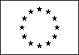 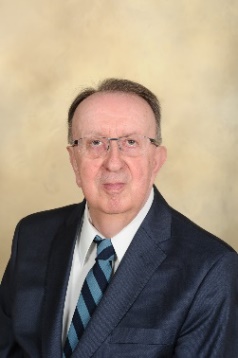 Personal informationSurname(s) / First name(s)Brnić / JosipAddress(es)Vukovarska 58, 51000 Rijeka, CroatiaTelephone(s)++385 51 651 491Fax(es)++385 51 651 490E-mail(s), Web address(s)brnic@riteh.hr  ;    http://www.riteh.uniri.hr/osoba/josip-brnicNationality(-ies)CroatianDate of birth31.03.1951.Identification number from Records of Scientific Workers 148822Work experienceOctober 1, 2018. -University of Rijeka, Faculty of EngineeringProfessor Emeritus: doctoral study & scientific research• Dates (from – to)May 2018 – until todayName and address of employerUniversity of Rijeka, Faculty of Engineering, Vukovarska 58, HR-51000 Rijeka, Croatia Type of business or sectorScience and EducationOccupation or position heldProfessor with tenure,  University of Rijeka, Faculty of Engineering; Scientific area: Technical Sciences; Scientific fields: Mechanical Engineering; Naval Architecture; Fundamental technical sciences; Scientific branches: General mechanical engineering (constructions); construction of vessels and offshore facilities; Engineering mechanicsVisiting Professor at Shenyang University of Technology, Shenyang, China, 2018-Guest Professor at Huazhong University of Science and Technology, Wuhan, China, 2017-Consulting Professor at Harbin Institute of Technology, Harbin, China, 2012-Honorary Professor at Henan Polytechnic University, Jiaozuzo, China, 2011-head of Laboratory for structural strength testing, Faculty of Engineering, University of Rijeka until october 1. 2018.Editor-in-Chief: „Engineering Review“ journal from June1, 2011 until todayassociate member of Croatian Academy of Sciences and Arts, from 1997.full member of Croatian Academy of Engineering, 2010. member of Scientific council of Croatian Academy of Engineering, 2017-associate member of Internationa Academy of Sciences, Moscow, 2013.FROM THE PAST PERIODRector of the University of Rijeka (1999- 2000)member of National Council for Science of the Republic of Croatia (2005 - 2013)president of Scientific Council for Technical Sciences of the Republic of Croatia(2005 -2017)Vicerector of the University of Rijeka (1998)Dean of the Faculty of Engineering, University of Rijeka (1994-96; 1996 - 98)Vicedean of the Faculty of Engineering, University of Rijeka (1993-1994)former head of Department for Engineering Mechanics, Faculty of Engineering, University of Rijeka (2002 - September 2016)member of the Council for Science of the University of Rijekaformer President of International relationship committee, Faculty of Engineering, University of Rijekavicepresident of Croatian Society of Mechanics (1991-1994)manager of graduate studies of mechanical engineering (1991-1993)president of the regional branch of Croatian Society of Mechanics,  Rijeka (1991-1994, 1998-2000)Main activities and responsibilitiesleadership, scientific researches, projects and publishing of scientific papers, lectures and  professional work. • Dates (from – to)September 2017.- April 2018.Name and address of employerUniversity of  Rijeka, Faculty of Engineering , Vukovarska 58, HR-51000 Rijeka, CroatiaType of business or sectorscience and educationOccupation or position heldProfessor with tenure,  University of Rijeka, Faculty of Engineering; Scientific area: Technical Sciences; Scientific fields: Mechanical Engineering; Naval Architecture; Fundamental technical sciences; Scientific branches: General mechanical engineering (constructions); construction of vessels and offshore facilities; Engineering mechanicsGuest Professor at Huazhong University of Science and Technology, Wuhan, China, 2017-Consulting Professor at Harbin Institute of Technology, Harbin, China, 2012-Honorary Professor at Henan Polytechnic University, Jiaozuzo, China, 2011-head of Laboratory for structural strength testing, Faculty of Engineering, University of RijekaEditor-in-Chief: „Engineering Review“ journalassociate member of Croatian Academy of Sciences and Arts, from 1997.full member of Croatian Academy of Engineering, 2010. member of Scientific council of Croatian Academy of Engineering, 2017-associate member of Internationa Academy of Sciences, Moscow, 2013.FROM THE PAST PERIODRector of the University of Rijeka (1999- 2000)member of National Council for Science of the Republic of Croatia (2005 - 2013)president of Scientific Council for Technical Sciences of the Republic of Croatia(2005 -2017)Vicerector of the University of Rijeka (1998)Dean of the Faculty of Engineering, University of Rijeka (1994-96; 1996 - 98)Vicedean of the Faculty of Engineering, University of Rijeka (1993-1994)former head of Department for Engineering Mechanics, Faculty of Engineering, University of Rijeka (2002 - September 2016)member of the Council for Science of the University of Rijekaformer President of International relationship committee, Faculty of Engineering, University of Rijekavicepresident of Croatian Society of Mechanics (1991-1994)manager of graduate studies of mechanical engineering (1991-1993)Main activities and responsibilitiesleadership, scientific researches, projects and publishing of scientific papers, lectures and  professional work.• Dates (from – to)October 2016.- September 2017.Name and address of employer University of  Rijeka, Faculty of Engineering, Vukovarska 58, HR-51000 Rijeka, CroatiaType of business or sectorscience and educationOccupation or position heldProfessor with tenure, Faculty of Engineering, University of Rijeka; Scientific area: Technical Sciences; Scientific fields: Mechanical Engineering; Naval Architecture; Fundamental technical sciences; Scientific branches: General mechanical engineering (constructions); construction of vessels and offshore facilities; Engineering mechanicsGuest Professor at Huazhong University of Science and Technology, Wuhan, Kina;Consulting Professor at Harbin Institute of Technology, Harbin, China, 2012-Honorary Professor at Henan Polytechnic University, Jiaozuzo, China, 2011-head of Laboratory for structural strength testing, Faculty of Engineering, University of RijekaEditor-in-Chief: „Engineering Review“ journalassociate member of Croatian Academy of Sciences and Arts, from 1997.full member of Croatian Academy of Engineering, 2010. member of Scientific council of Croatian Academy of Engineering, 2017-associate member of Internationa Academy of Sciences, Moscow, 2013.FROM THE PAST PERIODRector of the University of Rijeka (1999- 2000)Vicerector of the University of Rijeka (1998)Dean of the Faculty of Engineering, University of Rijeka (1994-96; 1996 - 98)Vicedean of the Faculty of Engineering, University of Rijeka (1993-1994)member of National Council for Science of the Republic of Croatia (2005 - 2013)president of Scientific Council for Technical Sciences of the Republic of Croatia(2005 -2017)former head of Department for Engineering Mechanics, Faculty of Engineering, University of Rijeka (2002 - September 2016)member of the Council for Science of the University of Rijekaformer President of International relationship committee, Faculty of Engineering, University of Rijekavicepresident of Croatian Society of Mechanics (1991-1994)manager of graduate studies of mechanical engineering (1991-1993)Main activities and responsibilitiesleadership, scientific researches, projects and publishing of scientific papers, lectures and  professional work.• Dates (from – to)2002. –  September 2016.Name and address of employerUniversity of  Rijeka, Faculty of Engineering, Vukovarska 58, HR-51000 Rijeka, CroatiaType of business or sectorscience and educationOccupation or position heldProfessor with tenure, Faculty of Engineering, University of Rijeka; Scientific area: Technical Sciences; Scientific fields: Mechanical Engineering; Naval Architecture; Fundamental technical sciences; Scientific branches: General mechanical engineering (constructions); construction of vessels and offshore facilities; Engineering mechanicshead of Department of Engineering Mechanicshead of Laboratory for structural strength testingfull member of Croatian Academy of Engineering, 2010. associate member of Internationa Academy of Sciences, Moscow, 2013.member of National Council for Science of the Republic of Croatia (2005 - 2013)president of Scientific Council for Technical Sciences of the Republic of Croatia(2005 -2017)FROM THE PAST PERIODRector of the University of Rijeka (1999- 2000)Vicerector of the University of Rijeka (1998)Dean of the Faculty of Engineering, University of Rijeka (1994-96; 1996 - 98)Vicedean of the Faculty of Engineering, University of Rijeka (1993-1994)associate member of Croatian Academy of Sciences and Arts, from 1997.member of the Council for Science of the University of Rijekaformer President of International relationship committee, Faculty of Engineering, University of Rijekavicepresident of Croatian Society of Mechanics (1991-1994)manager of graduate studies of mechanical engineering (1991-1993)Main activities and responsibilitiesscientific researches, projects and publishing of scientific papers, lectures and  professional work.• Dates (from – to)2012. – September 2016.Name and address of employerUniversity of  Rijeka, Faculty of Engineering, Vukovarska 58, HR-51000 Rijeka, CroatiaType of business or sectorscience and educationOccupation or position held- head of Department of Engineering Mechanics- head of Laboratory for structural strength testing- professor with tenure- Consulting Professor at Harbin Institute of Technology, Harbin, China- Honorary Professor at Henan Polytechnic University, Jiaozuo, Kina.  Main activities and responsibilitiesleadership,  scientific researches, projects and publishing of scientific papers, lectures and  professional work.• Dates (from – to)2011. -  until todayName and address of employer University of  Rijeka, Faculty of Engineering ,Vukovarska 58, HR-51000 Rijeka, CroatiaType of business or sectorscience and educationOccupation or position held- head of Department of Engineering Mechanics- head of Laboratory for structural strength testing- professor with tenure- Honorary Professor at Henan Polytechnic University- Editor-in-Chief: „Engineering Review“ journalMain activities and responsibilitiesscientific researches, projects and publishing of scientific papers, lectures and  professional work.• Dates (from – to)2010. -  until todayName and address of employerUniversity of  Rijeka, Faculty of Engineering , Vukovarska 58, HR-51000 Rijeka, CroatiaType of business or sectorscience and educationOccupation or position held- head of Department of Engineering Mechanics- head of Laboratory for structural strength testing- professor with tenure- full member of Croatian Academy of Engineering- member of the Council for science of the University of Rijeka Main activities and responsibilitiesscientific researches, projects and publishing of scientific papers, lectures and  professional work.• Dates (from – to)2005. - 2008.  Name and address of employerUniversity of  Rijeka, Faculty of Engineering , Vukovarska 58, HR-51000 Rijeka, CroatiaType of business or sectorscience and educationOccupation or position held-  member of National Council for Science (2005 – 09; 2009- 13)- president of Scientific Council for Technical Sciences of the Republic of Croatia (2005-2009; 2009-13; 2013-17) - associate member of Croatian Academy of Sciences and Arts, since 1997. - head of Department of Engineering Mechanics- head of Laboratory for structural strength testingMain activities and responsibilitiesscientific researches, projects and publishing of scientific papers, lectures and  professional work.• Dates (from – to)1996. - 2000  Name and address of employer University of  Rijeka, Faculty of Engineering , Vukovarska 58, HR-51000 Rijeka, CroatiaType of business or sectorscience and educationOccupation or position held- professor (Technical sciences: Mechanical Engineering, Fundamental Technical Sciences, Naval Architecture)- head of Laboratory for structural strength testingMain activities and responsibilitiesscientific researches, projects and publishing of scientific papers, lectures and  professional work.• Dates (from – to)1999.-2000  Name and address of employerUniversity of Rijeka; (Faculty of Engineering, University of  Rijeka, Vukovarska 58, HR-51000) Rijeka, CroatiaType of business or sectorscience and educationOccupation or position held- rector of the University of Rijeka- member of the Senat of the University of Rijeka- head of Laboratory for structural strength testingMain activities and responsibilitiesmanaging• Dates (from – to)2000.   Name and address of employerUniversity of  Rijeka, Faculty of Engineering , Vukovarska 58, HR-51000 Rijeka, CroatiaType of business or sectorscience and educationOccupation or position held- professor with tenure (Technical sciences: Mechanical Engineering, Fundamental Technical Sciences)- head of Laboratory for structural strength testingMain activities and responsibilitiesscientific researches, projects and publishing of scientific papers, lectures and  professional work.• Dates (from – to)1998. – 1999.   Name and address of employer University of  Rijeka, Faculty of Engineering, Vukovarska 58, HR-51000 Rijeka, CroatiaType of business or sectorscience and educationOccupation or position held- vicerector of the University of Rijeka for science and international cooperation- member of the Senat of the University of Rijeka- head of Laboratory for structural strength testingMain activities and responsibilitiesscientific researches, projects and publishing of scientific papers, lectures and  professional work.• Dates (from – to)1994.- 1998   Name and address of employer University of  Rijeka, Faculty of Engineering,  Vukovarska 58, HR-51000 Rijeka, CroatiaType of business or sectorscience and educationOccupation or position held- dean of the Faculty of Engineering (1994-96; 1996-98)- member of the Senat of University- head of Laboratory for structural strength testingMain activities and responsibilitiesmanaging• Dates (from – to)1993.- 1994   Name and address of employer University of  Rijeka, Faculty of Engineering , Vukovarska 58, HR-51000 Rijeka, CroatiaType of business or sectorscience and educationOccupation or position held- vicedean of the Faculty of Engineering - head of Laboratory for structural strength testingMain activities and responsibilitiesscientific researches, projects and publishing of scientific papers, lectures and  professional work.• Dates (from – to)1993.- 1996   Name and address of employer University of  Rijeka, Faculty of Engineering , Vukovarska 58, HR-51000 Rijeka, CroatiaType of business or sectorscience and educationOccupation or position held- associate professor - head of Laboratory for structural strength testingMain activities and responsibilitiesscientific researches, projects and publishing of scientific papers, lectures and  professional work.• Dates (from – to)1989.- 1993   Name and address of employerUniversity of  Rijeka, Faculty of Engineering , Vukovarska 58, HR-51000 Rijeka, Croatia (1990 year)Type of business or sectorscience and educationOccupation or position held- assistant professor - head of Laboratory for structural strength testingMain activities and responsibilitiesscientific researches, projects and publishing of scientific papers, lectures and  professional work.• Dates (from – to)1978.- 1988.   Name and address of employerRO Brodoprojekt Rijeka (design organization); Faculty of Engineering, University of  Rijeka (part time), Vukovarska 58, HR-51000 Rijeka, CroatiaType of business or sectordesign and analysis of  submarine structure and other structures, exercisesOccupation or position held- designer, assistantMain activities and responsibilitiesstructural analysis and design, exercises• Dates (from – to)1976.- 1978.   Name and address of employerRO Brodoprojekt Rijeka (design organizationType of business or sectordesign and analysis of  submarine structure and other structuresOccupation or position held- designerMain activities and responsibilitiesstructural analysis and designEducationDate1988.  (1983. – 1988.)Place of educationRijekaName and type of organisation providing educationUniversity of  Rijeka, Faculty of Engineering Vukovarska 58, HR-51000 Rijeka, CroatiaTitle or qualification awardedD. Sc. (Doctor of technical sciences); structural engineeringDate1983.Place of educationLjubljana, SloveniaName and type of organisation providing educationFaculty of Mechanical Engineering, University of Ljubljana, SloveniaTitle or qualification awardedM. Sc. (Master of technical sciences); structural engineeringDateJanuary 1976.  (October 1970. – January 1976)Place of educationRijekaName and type of organisation providing educationFaculty of Engineering, University of RijekaTitle or qualification awardedUniv. Dipl. Ing. ; mechanical engineeringTrainingYear2018.Place of trainingBeijing, Shanghai, Shenyang, Jiaozuo / ChinaName and type of organisation providing trainingBeijing Institute of Technology, Shanghai University, Shenyang University of Technology, Henan Polytechnic UniversityPrincipal subjects/Occupational skills coveredCreep, Fracture mechanics, material microstructure Year2017.Place of trainingWuhan / ChinaName and type of organisation providing trainingHuazhong University of Science and TechnologyPrincipal subjects/Occupational skills coveredFinite Element Method, Creep, Fatigue and FractureYear2012.Place of trainingHarbin, ChinaName and type of organisation providing trainingHarbin Institute of TechnologyPrincipal subjects/Occupational skills coveredFinite Element Method, Creep, Fatigue Year2011.Place of trainingJiaozuo, ChinaName and type of organisation providing trainingHenan Polytechic UniversityPrincipal subjects/Occupational skills coveredFinite Element Structural AnalysisYear2008.Place of trainingUlm, GermanyName and type of organisation providing trainingZwick/RoellPrincipal subjects/Occupational skills coveredExperimental MechanicsYear2004.Place of trainingUlm, GermanyName and type of organisation providing trainingZwick/RoellPrincipal subjects/Occupational skills coveredExperimental MechanicsYear2002.Place of trainingVienna, AustriaName and type of organisation providing trainingVienna University of TechnologyPrincipal subjects/Occupational skills coveredStructural OptimizationYear2002.Place of trainingVienna, AustriaName and type of organisation providing trainingTechnische Universität WienPrincipal subjects/Occupational skills coveredStructural optimizationYear1996. Place of trainingBrno, Chech RepublicName and type of organisation providing trainingFaculty of Mechanical EngineeringPrincipal subjects/Occupational skills coveredStructural AnalysisYear1995.Place of trainingBrno, Chech RepublicName and type of organisation providing trainingBrno, Chech RepublicPrincipal subjects/Occupational skills coveredStructural AnalysisYear1993.Place of trainingLjubljana, SloveniaName and type of organisation providing trainingKmetijski InštitutPrincipal subjects/Occupational skills coveredExperimental Mechanics (Hottinger Baldwin Mestechnik)Year1992.Place of trainingDarmstadt, GermanyName and type of organisation providing trainingFraunhofer Institut, Schenk,  Hottinger Baldwin MesstechnikPrincipal subjects/Occupational skills coveredStructural IntegrityYear1991.Place of trainingUdine, ItalyName and type of organisation providing trainingCISMPrincipal subjects/Occupational skills coveredNonlinear Analysis of Shells by Finite Element MethodYear1990.Place of trainingUdine, ItalyName and type of organisation providing trainingCISMPrincipal subjects/Occupational skills coveredOptimization of Structures Regarding the Shape and LayoutYear1990.Place of trainingZagreb, CroatiaName and type of organisation providing trainingBrodarski InstitutPrincipal subjects/Occupational skills coveredDynamic Response of StructurePersonal skills and competenciesMother tongue(s)CroatianOther language(s)LanguageEnglish                           German                               SlovenianSpeakingProficient user (C1)        Independent user (B2)        Independent user (B2)WritingProficient user (C1)        Independent user (B2)        Independent user (B2)Understanding (listening and reading)Proficient user (C1)        Independent user (B2)        Independent user (B2)Social skills and competenciesTeamwork, good communication and adaptivity. Organisational skills and competencieshe organized and led the University of Rijeka (as a rector, vice-rector) and Faculty of Engineering (as a dean, vice-dean). as the member of National Council for Science of the Republic of Croatia he was deeply involved in research policy  of Croatia.he was a leader of the scientific council for technical sciences of Croatiahe manages and has managed scientifc projects. he founded, organized and teaches several courses on graduate and postgraduate study.he was a Head of Department of Engineering Mechanics (until October 2016).he is Editor-in-Chief of the Engineering Review journalhe is head of the Laboratory for structural strength testinghe is inbolved in number of scientific committetshe is the leader of the panels of Croatian science foundation for research projects evaluationhe is involved in the work of the department for technical sciences of the Croatian Academy of Sciences and Arts as well as of Croatian Academy of Engineeringhe is a member of CAofE scientific council Technical skills and competenciesstructural analysis, especially using finite element method, in different field of linear and nonlinear responses.application of existing numerical procedures and development of new ones. experimental strain analysis on all types of structures with Hottinger Baldwin Messtechnik, DMCplus, 20 channells.experimental analysis of:mechanical  material properties on computer controlled testing machine Zwick Z400E, 400kN; bending strength analysis on 3-pt bending system, analysis of material creep behavior  using  testing machine 40 t and using furnace of 900°C.fatigue of materials using servopulser machine (fatigue machine)Driving licence(s)B category	ADDITIONALINFORMATION Professor Josip Brnić, D. Sc., Professor EmeritusSummary view of publications 11 books8 chapters in books82 papers published in journals indexed in Current Contents / Web of Science65 papers published in journals indexed in other distinguished  bases103 papers published in the proceedings of international conferences 9 papers published  in domestic journals 10 papers pblished in the proceedings of domestic conferences61 engineering studies / professional works AwardsThe State Award for Science- Lifetime Achievement Award (2019), Republic of Croatia, Ministry of Science and Education, for 2018 year in the field of technical sciences. Acknowledgments for achievements in 2017. year that contributed to the promotion, progress and reputation of the University of Rijeka (Rector, Prof. Snježana Prijić-Samaržija, Ph. D.).Memorial plaque as recognition and gratitude for the contribution in the development and operation of the University of Rijeka, from its founding to the present, 2013 (Rector, prof.  Pero Lucin, Ph. D.)Lifetime achivement award of the University of Rijeka Foundation (2012.) for academic year  2010/2011.The award of the Croatian Academy of Sciences and Arts for the highest achievements in the Republic of Croatia for the year 2010 in the field of Technical Sciences.2nd Prize – Zwick Science Award 2009, Ulm, Germany.  The award of the University of Rijeka Foundation for the scientific work in the field of technical sciences for 2004 year.Jubilee Medal for the year 1999 - award for outstanding contribution to the work and development of the Croatian Association of Production Engineering, and for the benefit of scientific and economic development of the Republic of Croatian.Appreciation for the contribution to the modernization of the Faculty of Mechanical Engineering in Slavonski Brod, June in 1999.Special Award of ÖIAV (Österreichischer Ingenieur und Architekten Verein) and DAAAM International for Significant Contribution in the Field of Engineering, Excellence in Science, and International Academic and Scientific Cooperation in Middle European Region Within the Framework of the Danube Adria Association for Automation & Manufacturing and Austrian Society of Engineers and Architects, Vienna & Cluj-Napoca, October 22, 1998.Annual state award for science for scientific achievements in the field of technical sciences for 1997.Certificate, Awarded to Prof. Josip Brnić, D.Sc., DAAAM International, Vienna, October 17-19, 1996.medal of Croatian President dr. Franjo Tuđman: Red Danice Hrvatske with the image of Ruder Boskovic, for special contribution to the science, in 1995.The award of the City of Rijeka in 1994, for creative work and creativity for the period 1992. - 1,993. year. Research (and other)  projects:2019-2024 Collaborator on the scientific project of HRZZ (CSF), Croatian Science Foundation: “Estimation of the carrying capacity of engineering structures”, Leader, prof. D. Lanc.2018-2021 Leader of the scientific project (UNIRI support), ”Investigation, analysis and modeling the behavior of structural elements stressed at room temperature and high temperatures”).2018-2021 Colaborator on the scientific project (UNIRI support), Leader: Prof. Vukelić Goran (“Analysis of the failures of materils in sea environmental conditions”).2014-2018  Head – University project (UNIRI) „Numerical analysis of the constructional response and investigations of material properties“.  2014-2018    Leader of the research project „Assessment of structural behaviour in limit state operating conditions “HRZZ (Croatia Science Foundation - HRVATSKA ZAKLADA ZA ZNANOST). Collaborators on the project: professors: G. Turkalj, M. Čanađija, D. Lanc,  assistant professors: M. Brčić, G. Vukelić, I. Pešić, S. Kršćanski, assistants: N. Munjas, E. Merdanović, D. Banić (from 1.3.2015), S. Kvaternik (from 2016).2016-2018 Leader of the research project (UNIRI support) “Numerical analysis of structural responses and experimental investigations of material properties” (Numerička analiza odziva konstrukcija I eksperimentalna istraživanja svojstava materijala).2014-2015 Head (croatian side)  of the bilateral research project (Croatia – China): „Material properties, creep behavior, fracture toughness and microstructure of metal alloys – experimental analysis and numerical simulations“ . Project collaborators (croatian side) were professors: G. Turkalj, M. Canadija, D. Lanc, M. Brcic. Head (chinese side) was: Prof. Jitai Niu (School  of Material Science and Engineering, Jiaozuo, Henan Polytechnic University, China).2014-2015 Head (croatian side)  of the bilateral research project (Croatia – Austria): „Influence of Heat Affected Zone of electron beam welded steel casting GX4CrNi13-4 on the fatigue strength”. Project collaborators (croatian side) were professors: G. Turkalj, M. Canadija, D. Lanc, M. Brcic, assistents: S. Krscanski, I. Pesic, E. Merdanovic, N. Munjas. Head  (austrian side) was Dr. Rudolf Vallant (Institute for Materials Science and Welding (IWS), Graz University of Technology).2012- 2013 Head (croatian side)  of the bilateral research project (Croatia – Slovenia): „Analysis of conditions for control of metal forming processes”, Croatia-Slovenia. Project collaborators (croatian side) were: M. Canadija, M. Brcic, G. Vukelic, M. Krsulja. Head (slovenian side) was: Prof. Karl Kuzman, Ph. D. / Prof. Tomaž Pepelnjak, Ph.D. 2009-2011 Head (croatian side)  of the bilateral research project (Croatia – China): „Metal alloys behavior at different environmental conditions-testing and numerical simulations“. Project collaborators (croatian side) were: M. Čanađija, G. Turkalj, D. Lanc. Head (chinese side) was: Prof. Jitai Niu, Ph.D. (School  of Material Science and Engineering, Jiaozuo, Henan Polytechnic University, Cina). Suradnici: Prof.  Sijie CHEN, Ph.D, Prof.Qiang LI, Ph.D, and Associate Prof. Dongxia XU, Ph.D.2007-2013   Head of research program: „Analysis of machines and structures responses in terms of efficient design“, Ministry of science and technology of RH.2007- 2013   Head of research project: "Numerical analysis of construction response for certain exploitation fields“,Nr. 069-0691736-1737, Ministry of science and technology of RH. 2007- 2013 Member of the research team of  research project:“Finite  element   models for stability analysis of beam type structures,Nr. 069-0691736-1731, head: Prof. G. Turkalj, D. Sc.       2002-2007 Head of the research project: "Numerical analysis of nonlinear problems in design and manufacturing", Nr. 0069-006, Ministry of science and technology of RH. 1996-2001  Head of the research project: "Numerical optimization in design and manufacturing“, Nr. 069-001, Ministry of science and technology of RH. 1991-1996 Member of the researh team of research project: "Vibration of turbine blades with high static stresses“ , Nr. 2-06-049, (head prof. M. Butković, D. Sc.), Ministry of science and technology of RH. 1991-1996 Head of the research project: "Structural analysis of the objects for optimal eficiency“, Nr. 2-08-011, Ministry of science and technology of RH.Some other projects made in design organization „Brodoproject“.Reviews of scientific / research papers published in scientific journals indexed in Current ContentsJournal of Testing and Evaluation Finite Element in Analysis and Design (FINEL) Materials and Design Journal of Engineering Materials and Technology Metallurgical and Materials Transactions A (MMTA)Bulletin of Materials Science Journal of Constructional Steel Research High Temperature Materials and Processes Materials Science and Engineering B Journal of Structural Engineering Materials Science and Engineering A Engineering Structures Nuclear Engineering and Design Materials and Structures Journal of Materials Engineering and Performance Steel and Composite StructuresTransactions of FAMENA (SCIEx)Strojniški vestnik- Journal of Mechanical Engineering (SCIEx)TEHNIČKI VJESNIK - TECHNICAL GAZETTE (SCIEx)Steel Research InternationalMechanics of Time- Dependent MaterialsTheoretical and Applied Fracture MechanicsAdvances in Computational DesignThin- Walled StructuresMaterialsMetalsInternational Journal of FatigueMaterials TransactionsInternational Journal of Rock Mecanics and Mining SciencesAdvances in Computational Design (ESCI)Journal of Composite Science (Inspec)Machines (ESCI)VacuumEngineering Fracture MechanicsComposite StructuresProceedings of the Institution of Mechanical Engineers, Part G: Journal of Aerospace Engineering.International Journal of Pressure Vessels and Piping.The author has published the articles in the following journals indexed in Current ContentsMeccanica Journal of Engineering Mechanics Materials  & Design Mechanics Research Communications Mechanics of Time-Dependent Materials Composite StructuresHigh Temperature Materials and Processes Journal of Engineering Materials and Technology Journal of Testing and Evaluation Bulletin of Materials Science Int. Journal of Materials  Science & Technology Computers & Structures Int. Journal of Plasticity Proc. IMechE, Part G: J. Aerospace Engineering Communications in Numerical Methods in Engineering Int. Journal of Structural Stability & Dynamics Materials Science and Engineering A Materials Science and Engineering B Journal of Constructural Steel Research Journal of Materials in Civil Engineering Steel and Composite StrucruresStructural Engineering and Mechanics Materials; Metals; Journal of Mechanics; International Journal of Applied MechanicsInternational Journal for Multiscale Computational EngineeringInvited lecturesBrnić, J.: Analysis of Materials of Similar Mechanical Behavior and Similar Industrial Assignment, 9th International Conference on Physical and Numerical Simulation of Materials Processing (9th ICPNS 2019), Moscow, S. Petersburg, 10-14. 10. 2019. (plenary lecture).Brnić, J:. Analysis of Mechanical Behavior of Several Stainless Steels at High Temperatures, Creep and Mechanical Fatigue, 4th ICMENS 2020 (Int Conf on Mater Eng and Nano Sciences), Pattaya, Thailand, March 13-15, 2020.(plenary lecture).   Brnić, J:. Behavior of Materials Used in Design of Highly Stressed Engineering Components at Different Temperatures, 3rd ICMENS 2019 (Int Conf on Mater Eng and Nano Sciences), Hiroshima, Japan, March 26-28, 2019.(plenary lecture).   Brnić, J.: Experimental Investigations and Possibilities of Creep Phenomenon Modeling in Metallic Materials, Beijing Institute of Technology, Shenyang University of Technology, Henan Polytechnic University, Shanghai University, May 19-29, 2018.Brnić, J.: The Significance of Fatigue and Fracture Failures in Engineering Design, Beijing Institute of Technology, Shenyang University of Technology, Henan Polytechnic University, Shanghai University, May 19-29, 2018.Brnić, J.: Introduction to Finite Elements and Special 2-D Finite Elements in Shearing Stress Analysis, Huazhong University of Science and Technology, Wuhan, September 23-30, 2017.Brnić, J.: Creep Modeling of Metal Alloys, Huazhong University of Science and Technology, Wuhan, September 23-30, 2017Brnić, J.: Something on the Topic of Fracture Mechanics, Huazhong University of Science and Technology, Wuhan, September 23-30, 2017.Brnić, J., Kršćanski, S., Brčić, M.: Properties that Characterize the Material X46Cr13 Steel, 8th ICPNS (International Conference on Physical and Numerical Simulation of Materials Processing), October 14-17, Seattle, USA, October 14-17., 2016. ( Plenary Session)Brnić, J.: Finite Element Analysis of Engineering Elements Subjected to Shear Stresses, School of Materials Science and Technology,  Harbin Institute of Technology, January 17-24, 2016.Brnić, J.: Creep of Metallic Materials, School of Materials Science and Technology,  Harbin Institute of Technology, January 17 -24, 2016.Brnić, J.: Introduction to Fracture Mechanics, School of Materials Science and Technology,  Harbin Institute of Technology, January 17 -24, 2016.Brnić, J., Niu, J., Turkalj, G., Čanađija, M., Lanc, D., Brčić, M., Kršćanski, S., Vukelić, G.: Comparison of Material Properties and Creep Behavior of 20MnCr5 and S275JR Steels, 7th ICPNS,  Oulu, Finland (Key Lecture), 2013. Brnić, J.: Analysis of Structure Made of X39CrMo17-1 Steel, Harbin Institute of Technology, School of Materials Science and Engineering, June 21, 2012, Harbin.Brnić, J.: Crack Driving Force Assessment /Calculation – Pressure Vessel Steels, Harbin Institute of Technology, School of Materials Science and Engineering, June 21, 2012, Harbin. Brnić, J., Turkalj, G., Čanađija, M., Lanc, D: X17CrNi16-2 Martensitic Stainless Steel – Temperature Dependency of Material Properties, Short - Time Creep Behavior and Fracture Toughness Assessment, The 6th International Conference on Physical and Numerical Simulation of Materials Processing (ICPNS 2010), November16-19, Guilin, China, 2010.Brnić, J.: Structural steels S 355JO and 50CrMo4: comparison of their mechanical    properties, creep behavior anf fracture toughness, International Conference on Innovative Technologies, In- Tech 2010, Brno, Czech Republic, 612-615, September 2010.Brnić, J.: Creep experimental investigation and numerical structural analysis, DAAAM Baltic conference, Estonia, Tallinn, April 23-27, 2008.( Plenary Lecture) Brnić, J., An overview of finite element structural analysis, University of Tai-Yuan, Taiyuan, China,  April, 2008.Brnić, J., Application of plate finite elements, Harbin institute of Technology, Harbin , China, April 2008.Brnić, J., Turkalj, G., Čanađija, M., Lanc, D.: Behavior of high strength low-alloy(HSLA)steel at elevated temperatures, Proceedings of The 5th International Conference on Physical and Numerical Simulation of Material Processing, Zhengzhou : The Chinese Mechanical Engineering Society, 23.-27. October 2007.(Plenary Session).Brnić, J.: Applications of finite elements, Harbin Institute of Technology, Harbin, China, September 2006.Brnić, J.: Types of finite elements, Harbin Institute of Technology, Harbin, China, September 2006.Brnić, J.: Determination of finite element equation, Harbin Institute of Technology, Harbin, China, September 2006.Brnić, J.: Structural analysis using finite element method, Harbin Institute of Technology, Harbin, China, September 2006.Brnić, J., Turkalj, G.: New finite elements in shear stress analysis of Saint – Venant’s torsional loaded beam structures, The 4th International Conference on Physical and Numerical Simulation of Material Processing, ICPNS 2004, Shanghai, China, 2004.Brnić, J., Turkalj, G., Čanađija, M.: Application of finite element structural optimization in naval architecture, The 10th International Symposium of Mathematics and its Applications, Timisoara, Romania, November 6-9, 2003.Brnić, J., Turkalj, G., Čanađija, M.: Optimal design procedure based on the viscoplastic material behaviour, The Third International Conference on Physical and Numerical Simulation of Materials and Hot Working, ICPNS '99, Beijing, China, 1999.Brnić, J.: Finite Element non-linear analysis of a special rolling problem, Pannonian Applied Mathematical Meetings, Göd/Budapest, 1998.Brnić, J., Turkalj, G.: Finite element formulation of flattening process as a plane-strain problem, Balatonalmadi, Hungary, 1998.Brnić, J.: Finite element nonlinear analysis of a special rolling problem, Pannonian Applied Mathematical Meeting, Göd/Budapest, Hungary, 1998.Brnić, J.: Finite element modelling of creep phenomenon of different materials, (invited lecture), International Conference on Recent Advances in Metallurgical Processes (ICRAMP ’97), Bangalore, India, 1997.Brnić, J.: Mechanical sublayer method in creep and relaxation phenomena numerical modelling, Pannonian Applied Mathematical Meeting, Göd/Budapest, Hungary, 1996.Brnić, J.: Structural optimization via plastic design criteria, Pannonian Applied Mathematical Meeting, Göd/Budapest, Hungary, 1996.Brnić, J.: Theory of viscoplasticity - Fundamentals and Numerical Solutions, Pannonian Applied Mathematical Meeting, Göd/Budapest, Hungary, 1996.Brnić, J.: Analitička i numerička rješenja u području elasto-viskopalstičnosti, Strojarski fakultet, Slavonski Brod, 1996.Brnić, J.: Razvoj novih konačnih elemenata za analizu posmičnih naprezanja, Strojarski fakultet, Slavonski Brod, 1996.Brnić, J.: Finite Element Analysis of Saint-Venant's Torsion Problem, Faculty of Mechanical Engineering, Brno, Czech Republic, 1995.- Science Citation Index; Science Citation Index Expanded -